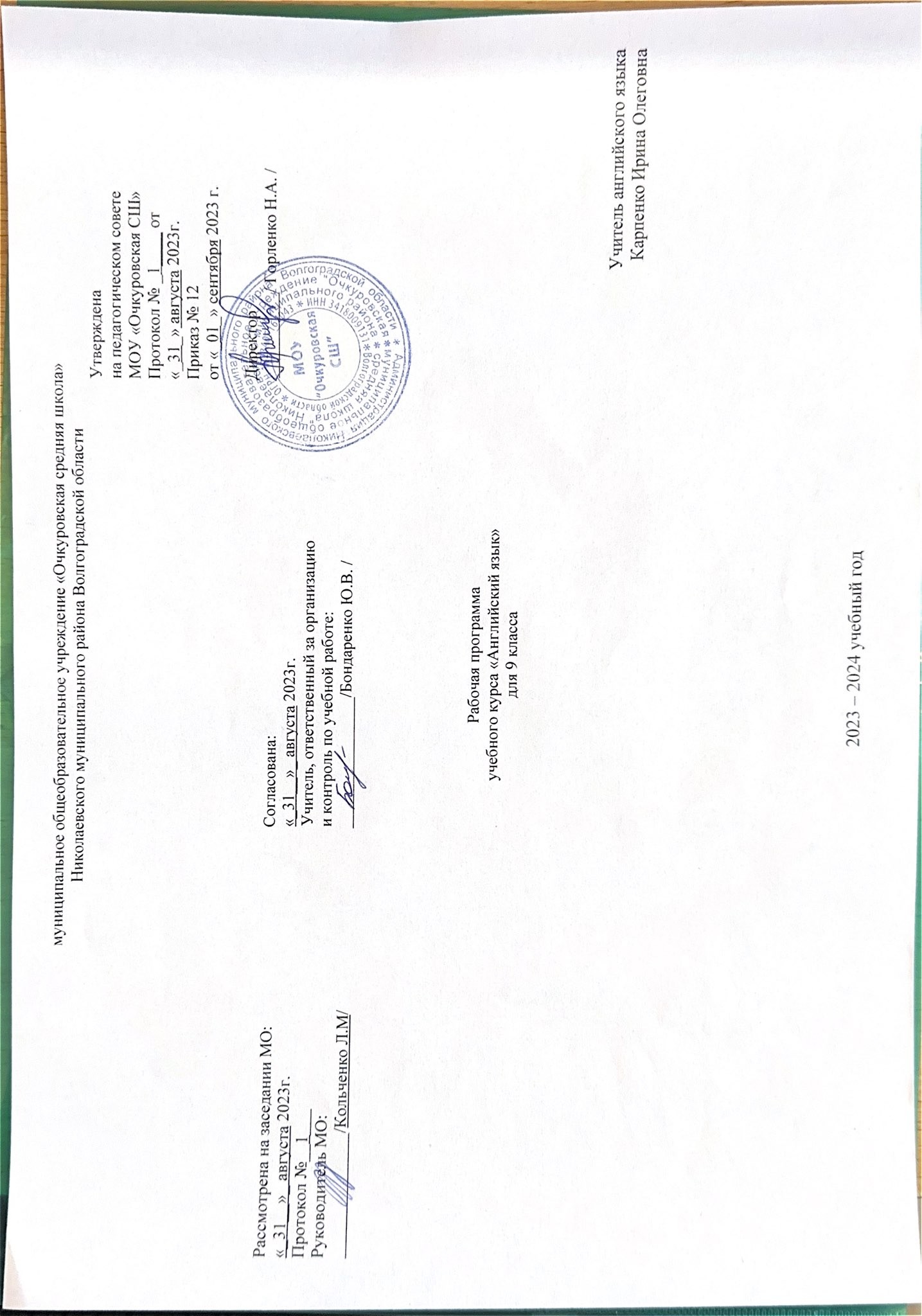 ПОЯСНИТЕЛЬНАЯ ЗАПИСКАПрограмма по иностранному (английскому) языку на уровне основного общего образования составлена на основе требований к результатам освоения основной образовательной программы, представленных в ФГОС ООО, а также на основе характеристики планируемых результатов духовно-нравственного развития, воспитания и социализации обучающихся, представленной в федеральной рабочей программе воспитания.Программа по иностранному (английскому) языку разработана с целью оказания методической помощи учителю в создании рабочей программы по учебному предмету, даёт представление о целях образования, развития и воспитания обучающихся на уровне основного общего образования средствами учебного предмета, определяет обязательную (инвариантную) часть содержания программы по иностранному (английскому) языку. Программа по иностранному (английскому) языку устанавливает распределение обязательного предметного содержания по годам обучения, последовательность их изучения с учётом особенностей структуры иностранного (английского) языка, межпредметных связей иностранного (английского) языка с содержанием учебных предметов, изучаемых на уровне основного общего образования, с учётом возрастных особенностей обучающихся. В программе по иностранному (английскому) языку для основного общего образования предусмотрено развитие речевых умений и языковых навыков, представленных в федеральной рабочей программе по иностранному (английскому) языку начального общего образования, что обеспечивает преемственность между уровнями общего образования.Изучение иностранного (английского) языка направлено на формирование коммуникативной культуры обучающихся, осознание роли иностранного языка как инструмента межличностного и межкультурного взаимодействия, способствует общему речевому развитию обучающихся, воспитанию гражданской идентичности, расширению кругозора, воспитанию чувств и эмоций. Построение программы по иностранному (английскому) языку имеет нелинейный характер и основано на концентрическом принципе. В каждом классе даются новые элементы содержания и определяются новые требования. В процессе обучения освоенные на определённом этапе грамматические формы и конструкции повторяются и закрепляются на новом лексическом материале и расширяющемся тематическом содержании речи.Возрастание значимости владения иностранными языками приводит к переосмыслению целей и содержания обучения иностранному (английскому) языку.Цели иноязычного образования формулируются на ценностном, когнитивном и прагматическом уровнях и воплощаются в личностных, метапредметных и предметных результатах обучения. Иностранные языки являются средством общения и самореализации и социальной адаптации, развития умений поиска, обработки и использования информации в познавательных целях, одним из средств воспитания гражданина, патриота, развития национального самосознания.Целью иноязычного образования является формирование коммуникативной компетенции обучающихся в единстве таких её составляющих, как:речевая компетенция – развитие коммуникативных умений в четырёх основных видах речевой деятельности (говорении, аудировании, чтении, письме);языковая компетенция – овладение новыми языковыми средствами (фонетическими, орфографическими, лексическими, грамматическими) в соответствии c отобранными темами общения; освоение знаний о языковых явлениях изучаемого языка, разных способах выражения мысли в родном и иностранном языках;социокультурная (межкультурная) компетенция – приобщение к культуре, традициям стран (страны) изучаемого языка в рамках тем и ситуаций общения, отвечающих опыту, интересам, психологическим особенностям обучающихся 5–9 классов на разных этапах (5–7 и 8–9 классы), формирование умения представлять свою страну, её культуру в условиях межкультурного общения;свою страну, её культуру в условиях межкультурного общения;компенсаторная компетенция – развитие умений выходить из положения в условиях дефицита языковых средств при получении и передаче информации.Наряду с иноязычной коммуникативной компетенцией средствами иностранного (английского) языка формируются компетенции: образовательная, ценностно-ориентационная, общекультурная, учебно-познавательная, информационная, социально-трудовая и компетенция личностного самосовершенствования.Основными подходами к обучению иностранному (английскому) языку признаются компетентностный, системно-деятельностный, межкультурный и коммуникативно-когнитивный, что предполагает возможность реализовать поставленные цели, добиться достижения планируемых результатов в рамках содержания, отобранного для основного общего образования, использования новых педагогических технологий (дифференциация, индивидуализация, проектная деятельность и другие) и использования современных средств обучения.‌Общее число часов, рекомендованных для изучения иностранного (английского) языка – 510 часов: в 5 классе – 102 час (3 часа в неделю), в 6 классе – 102 часа (3 часа в неделю), в 7 классе – 102 часа (3 часа в неделю), в 8 классе –102 часа (3 часа в неделю), в 9 классе – 102 часа (3 часа в неделю).‌СОДЕРЖАНИЕ ОБУЧЕНИЯ9 КЛАССКоммуникативные уменияФормирование умения общаться в устной и письменной форме, используя рецептивные и продуктивные виды речевой деятельности в рамках тематического содержания речи.Взаимоотношения в семье и с друзьями. Конфликты и их разрешение.Внешность и характер человека (литературного персонажа).Досуг и увлечения (хобби) современного подростка (чтение, кино, театр, музыка, музей, спорт, живопись; компьютерные игры). Роль книги в жизни подростка.Здоровый образ жизни: режим труда и отдыха, фитнес, сбалансированное питание. Посещение врача.Покупки: одежда, обувь и продукты питания. Карманные деньги. Молодёжная мода.Школа, школьная жизнь, изучаемые предметы и отношение к ним. Взаимоотношения в школе: проблемы и их решение. Переписка с иностранными сверстниками.Виды отдыха в различное время года. Путешествия по России и иностранным странам. Транспорт.Природа: флора и фауна. Проблемы экологии. Защита окружающей среды. Климат, погода. Стихийные бедствия.Средства массовой информации (телевидение, радио, пресса, Интернет).Родная страна и страна (страны) изучаемого языка. Их географическое положение, столицы и крупные города, регионы, население, официальные языки, достопримечательности, культурные особенности (национальные праздники, знаменательные даты, традиции, обычаи), страницы истории.Выдающиеся люди родной страны и страны (стран) изучаемого языка, их вклад в науку и мировую культуру: государственные деятели, учёные, писатели, поэты, художники, музыканты, спортсмены.ГоворениеРазвитие коммуникативных умений диалогической речи, а именно умений вести комбинированный диалог, включающий различные виды диалогов (этикетный диалог, диалог-побуждение к действию, диалог-расспрос), диалог-обмен мнениями:диалог этикетного характера: начинать, поддерживать и заканчивать разговор, вежливо переспрашивать, поздравлять с праздником, выражать пожелания и вежливо реагировать на поздравление, выражать благодарность, вежливо соглашаться на предложение и отказываться от предложения собеседника;диалог-побуждение к действию: обращаться с просьбой, вежливо соглашаться (не соглашаться) выполнить просьбу, приглашать собеседника к совместной деятельности, вежливо соглашаться (не соглашаться) на предложение собеседника, объясняя причину своего решения;диалог-расспрос: сообщать фактическую информацию, отвечая на вопросы разных видов, выражать своё отношение к обсуждаемым фактам и событиям, запрашивать интересующую информацию, переходить с позиции спрашивающего на позицию отвечающего и наоборот;диалог-обмен мнениями: выражать свою точку мнения и обосновывать её, высказывать своё согласие (несогласие) с точкой зрения собеседника, выражать сомнение, давать эмоциональную оценку обсуждаемым событиям: восхищение, удивление, радость, огорчение и так далее.Данные умения диалогической речи развиваются в стандартных ситуациях неофициального общения в рамках тематического содержания речи с использованием ключевых слов, речевых ситуаций и (или) иллюстраций, фотографий или без их использования с соблюдением норм речевого этикета, принятых в стране (странах) изучаемого языка.Объём диалога – до 8 реплик со стороны каждого собеседника в рамках комбинированного диалога, до 6 реплик со стороны каждого собеседника в рамках диалога-обмена мнениями.Развитие коммуникативных умений монологической речи: создание устных связных монологических высказываний с использованием основных коммуникативных типов речи:описание (предмета, местности, внешности и одежды человека), в том числе характеристика (черты характера реального человека или литературного персонажа);повествование (сообщение);рассуждение;выражение и краткое аргументирование своего мнения по отношению к услышанному (прочитанному);изложение (пересказ) основного содержания прочитанного (прослушанного) текста с выражением своего отношения к событиям и фактам, изложенным в тексте;составление рассказа по картинкам;изложение результатов выполненной проектной работы.Данные умения монологической речи развиваются в стандартных ситуациях неофициального общения в рамках тематического содержания речи с использованием вопросов, ключевых слов, плана и (или) иллюстраций, фотографий, таблиц или без их использования.Объём монологического высказывания – 10–12 фраз.АудированиеПри непосредственном общении: понимание на слух речи учителя и одноклассников и вербальная (невербальная) реакция на услышанное, использование переспрос или просьбу повторить для уточнения отдельных деталей.При опосредованном общении: дальнейшее развитие восприятия и понимания на слух несложных аутентичных текстов, содержащих отдельные неизученные языковые явления, с разной глубиной проникновения в их содержание в зависимости от поставленной коммуникативной задачи: с пониманием основного содержания, с пониманием нужной (интересующей, запрашиваемой) информации.Аудирование с пониманием основного содержания текста предполагает умение определять основную тему (идею) и главные факты (события) в воспринимаемом на слух тексте, отделять главную информацию от второстепенной, прогнозировать содержание текста по началу сообщения, игнорировать незнакомые слова, несущественные для понимания основного содержания.Аудирование с пониманием нужной (интересующей, запрашиваемой) информации предполагает умение выделять нужную (интересующую, запрашиваемую) информацию, представленную в эксплицитной (явной) форме, в воспринимаемом на слух тексте.Тексты для аудирования: диалог (беседа), высказывания собеседников в ситуациях повседневного общения, рассказ, сообщение информационного характера.Языковая сложность текстов для аудирования должна соответствовать базовому уровню (А2 – допороговому уровню по общеевропейской шкале).Время звучания текста (текстов) для аудирования – до 2 минут.Смысловое чтениеРазвитие умения читать про себя и понимать несложные аутентичные тексты разных жанров и стилей, содержащие отдельные неизученные языковые явления, с различной глубиной проникновения в их содержание в зависимости от поставленной коммуникативной задачи: с пониманием основного содержания, с пониманием нужной (интересующей, запрашиваемой) информации, с полным пониманием содержания текста.Чтение с пониманием основного содержания текста предполагает умения: определять тему (основную мысль), выделять главные факты (события) (опуская второстепенные), прогнозировать содержание текста по заголовку (началу текста), определять логическую последовательность главных фактов, событий, разбивать текст на относительно самостоятельные смысловые части, озаглавливать текст (его отдельные части), игнорировать незнакомые слова, несущественные для понимания основного содержания, понимать интернациональные слова.Чтение с пониманием нужной (интересующей, запрашиваемой) информации предполагает умение находить прочитанном тексте и понимать запрашиваемую информацию, представленную в эксплицитной (явной) и имплицитной форме (неявной) форме, оценивать найденную информацию с точки зрения её значимости для решения коммуникативной задачи.Чтение несплошных текстов (таблиц, диаграмм, схем) и понимание представленной в них информации.Чтение с полным пониманием содержания несложных аутентичных текстов, содержащих отдельные неизученные языковые явления. В ходе чтения с полным пониманием формируются и развиваются умения полно и точно понимать текст на основе его информационной переработки (смыслового и структурного анализа отдельных частей текста, выборочного перевода), устанавливать причинно-следственную взаимосвязь изложенных в тексте фактов и событий, восстанавливать текст из разрозненных абзацев или путём добавления выпущенных фрагментов.Тексты для чтения: диалог (беседа), интервью, рассказ, отрывок из художественного произведения, статья научно-популярного характера, сообщение информационного характера, объявление, памятка, инструкция, электронное сообщение личного характера, стихотворение; несплошной текст (таблица, диаграмма).Языковая сложность текстов для чтения должна соответствовать базовому уровню (А2 – допороговому уровню по общеевропейской шкале).Объём текста (текстов) для чтения – 500–600 слов.Письменная речьРазвитие умений письменной речи:составление плана (тезисов) устного или письменного сообщения;заполнение анкет и формуляров: сообщение о себе основных сведений в соответствии с нормами, принятыми в стране (странах) изучаемого языка;написание электронного сообщения личного характера в соответствии с нормами неофициального общения, принятыми в стране (странах) изучаемого языка (объём письма – до 120 слов);создание небольшого письменного высказывания с использованием образца, плана, таблицы и (или) прочитанного/прослушанного текста (объём письменного высказывания – до 120 слов);заполнение таблицы с краткой фиксацией содержания прочитанного (прослушанного) текста;преобразование таблицы, схемы в текстовый вариант представления информации;письменное представление результатов выполненной проектной работы (объём – 100–120 слов).Языковые знания и уменияФонетическая сторона речиРазличение на слух, без фонематических ошибок, ведущих к сбою в коммуникации, произнесение слов с соблюдением правильного ударения и фраз с соблюдением их ритмико-интонационных особенностей, в том числе отсутствия фразового ударения на служебных словах, чтение новых слов согласно основным правилам чтения.Выражение модального значения, чувства и эмоции.Различение на слух британского и американского вариантов произношения в прослушанных текстах или услышанных высказываниях.Чтение вслух небольших текстов, построенных на изученном языковом материале, с соблюдением правил чтения и соответствующей интонации, демонстрирующее понимание текста.Тексты для чтения вслух: сообщение информационного характера, отрывок из статьи научно-популярного характера, рассказ, диалог (беседа).Объём текста для чтения вслух – до 110 слов.Графика, орфография и пунктуацияПравильное написание изученных слов.Правильное использование знаков препинания: точки, вопросительного и восклицательного знаков в конце предложения, запятой при перечислении и обращении, при вводных словах, обозначающих порядок мыслей и их связь (например, в английском языке: firstly/first of all, secondly, finally; on the one hand, on the other hand), апострофа.Пунктуационно правильное, в соответствии с нормами речевого этикета, принятыми в стране (странах) изучаемого языка, оформление электронного сообщения личного характера.Лексическая сторона речиРаспознавание и употребление в устной и письменной речи лексических единиц (слов, словосочетаний, речевых клише), обслуживающих ситуации общения в рамках тематического содержания речи, с соблюдением существующей в английском языке нормы лексической сочетаемости.Распознавание и употребление в устной и письменной речи различных средств связи для обеспечения логичности и целостности высказывания.Объём – 1200 лексических единиц для продуктивного использования (включая 1050 лексических единиц, изученных ранее) и 1350 лексических единиц для рецептивного усвоения (включая 1200 лексических единиц продуктивного минимума).Основные способы словообразования:аффиксация:глаголов с помощью префиксов under-, over-, dis-, mis-;имён прилагательных с помощью суффиксов -able/-ible;имён существительных с помощью отрицательных префиксов in-/im-;словосложение:образование сложных существительных путём соединения основы числительного с основой существительного с добавлением суффикса -ed (eight-legged);образование сложных существительных путём соединения основ существительных с предлогом (father-in-law);образование сложных прилагательных путём соединения основы прилагательного с основой причастия настоящего времени (nice-looking);образование сложных прилагательных путём соединения основы прилагательного с основой причастия прошедшего времени (well-behaved);конверсия:образование глагола от имени прилагательного (cool – to cool). Многозначность лексических единиц. Синонимы. Антонимы. Интернациональные слова. Наиболее частотные фразовые глаголы. Сокращения и аббревиатуры.Различные средства связи в тексте для обеспечения его целостности (firstly, however, finally, at last, etc.).Грамматическая сторона речиРаспознавание и употребление в устной и письменной речи изученных морфологических форм и синтаксических конструкций английского языка.Предложения со сложным дополнением (Complex Object) (I want to have my hair cut.).Условные предложения нереального характера (Conditional II).Конструкции для выражения предпочтения I prefer …/I’d prefer …/I’d rather ….Конструкция I wish ….Предложения с конструкцией either … or, neither … nor.Глаголы в видовременных формах действительного залога в изъявительном наклонении (Present/Past/Future Simple Tense, Present/Past Perfect Tense, Present/Past Continuous Tense, Future-in-the-Past) и наиболее употребительных формах страдательного залога (Present/Past Simple Passive, Present Perfect Passive).Порядок следования имён прилагательных (nice long blond hair).Социокультурные знания и уменияОсуществление межличностного и межкультурного общения с использованием знаний о национально-культурных особенностях своей страны и страны (стран) изучаемого языка, основных социокультурных элементов речевого поведенческого этикета в англоязычной среде, знание и использование в устной и письменной речи наиболее употребительной тематической фоновой лексики в рамках отобранного тематического содержания (основные национальные праздники, традиции, обычаи, традиции в питании и проведении досуга, система образования).Знание социокультурного портрета родной страны и страны (стран) изучаемого языка: знакомство с традициями проведения основных национальных праздников (Рождества, Нового года, Дня матери, Дня благодарения и других праздников), с особенностями образа жизни и культуры страны (стран) изучаемого языка (известными достопримечательностями; некоторыми выдающимися людьми), с доступными в языковом отношении образцами поэзии и прозы для подростков на английском языке.Формирование элементарного представление о различных вариантах английского языка.Осуществление межличностного и межкультурного общения с использованием знаний о национально-культурных особенностях своей страны и страны (стран) изучаемого языка.Соблюдение норм вежливости в межкультурном общении. Развитие умений:писать свои имя и фамилию, а также имена и фамилии своих родственников и друзей на английском языке;правильно оформлять свой адрес на английском языке (в анкете);правильно оформлять электронное сообщение личного характера в соответствии с нормами неофициального общения, принятыми в стране (странах) изучаемого языка;кратко представлять Россию и страну (страны) изучаемого языка;кратко представлять некоторые культурные явления родной страны и страны (стран) изучаемого языка (основные национальные праздники, традиции в проведении досуга и питании, достопримечательности);кратко представлять некоторых выдающихся людей родной страны и страны (стран) изучаемого языка (учёных, писателей, поэтов, художников, композиторов, музыкантов, спортсменов и других людей);оказывать помощь иностранным гостям в ситуациях повседневного общения (объяснить местонахождение объекта, сообщить возможный маршрут, уточнить часы работы и другие ситуации).Компенсаторные уменияИспользование при чтении и аудировании языковой, в том числе контекстуальной, догадки; при говорении и письме – перифраза (толкования), синонимических средств, описание предмета вместо его названия, при непосредственном общении догадываться о значении незнакомых слов с помощью используемых собеседником жестов и мимики.Переспрашивать, просить повторить, уточняя значение незнакомых слов.Использование при формулировании собственных высказываний, ключевых слов, плана.Игнорирование информации, не являющейся необходимой, для понимания основного содержания, прочитанного (прослушанного) текста или для нахождения в тексте запрашиваемой информации.Сравнение (в том числе установление основания для сравнения) объектов, явлений, процессов, их элементов и основных функций в рамках изученной тематики.​​ПЛАНИРУЕМЫЕ РЕЗУЛЬТАТЫ ОСВОЕНИЯ ПРОГРАММЫ ПО ИНОСТРАННОМУ (АНГЛИЙСКОМУ) ЯЗЫКУ НА УРОВНЕ ОСНОВНОГО ОБЩЕГО ОБРАЗОВАНИЯЛИЧНОСТНЫЕ РЕЗУЛЬТАТЫЛичностные результаты освоения программы основного общего образования достигаются в единстве учебной и воспитательной деятельности организации в соответствии с традиционными российскими социокультурными и духовно-нравственными ценностями, принятыми в обществе правилами и нормами поведения, и способствуют процессам самопознания, самовоспитания и саморазвития, формирования внутренней позиции личности.Личностные результаты освоения программы основного общего образования отражают готовность обучающихся руководствоваться системой позитивных ценностных ориентаций и расширение опыта деятельности на её основе и в процессе реализации основных направлений воспитательной деятельности, в том числе в части:1) гражданского воспитания:готовность к выполнению обязанностей гражданина и реализации его прав, уважение прав, свобод и законных интересов других людей;активное участие в жизни семьи, организации, местного сообщества, родного края, страны;неприятие любых форм экстремизма, дискриминации;понимание роли различных социальных институтов в жизни человека;представление об основных правах, свободах и обязанностях гражданина, социальных нормах и правилах межличностных отношений в поликультурном и многоконфессиональном обществе;представление о способах противодействия коррупции;готовность к разнообразной совместной деятельности, стремление к взаимопониманию и взаимопомощи, активное участие в самоуправлении в образовательной организации;готовность к участию в гуманитарной деятельности (волонтёрство, помощь людям, нуждающимся в ней).2) патриотического воспитания:осознание российской гражданской идентичности в поликультурном и многоконфессиональном обществе, проявление интереса к познанию родного языка, истории, культуры Российской Федерации, своего края, народов России;ценностное отношение к достижениям своей Родины – России, к науке, искусству, спорту, технологиям, боевым подвигам и трудовым достижениям народа;уважение к символам России, государственным праздникам, историческому и природному наследию и памятникам, традициям разных народов, проживающих в родной стране.3) духовно-нравственного воспитания:ориентация на моральные ценности и нормы в ситуациях нравственного выбора;готовность оценивать своё поведение и поступки, поведение и поступки других людей с позиции нравственных и правовых норм с учётом осознания последствий поступков;активное неприятие асоциальных поступков, свобода и ответственность личности в условиях индивидуального и общественного пространства.4) эстетического воспитания:восприимчивость к разным видам искусства, традициям и творчеству своего и других народов, понимание эмоционального воздействия искусства;осознание важности художественной культуры как средства коммуникации и самовыражения;понимание ценности отечественного и мирового искусства, роли этнических культурных традиций и народного творчества;стремление к самовыражению в разных видах искусства.5) физического воспитания, формирования культуры здоровья и эмоционального благополучия:осознание ценности жизни;ответственное отношение к своему здоровью и установка на здоровый образ жизни (здоровое питание, соблюдение гигиенических правил, сбалансированный режим занятий и отдыха, регулярная физическая активность);осознание последствий и неприятие вредных привычек (употребление алкоголя, наркотиков, курение) и иных форм вреда для физического и психического здоровья;соблюдение правил безопасности, в том числе навыков безопасного поведения в Интернет-среде;способность адаптироваться к стрессовым ситуациям и меняющимся социальным, информационным и природным условиям, в том числе осмысляя собственный опыт и выстраивая дальнейшие цели;умение принимать себя и других, не осуждая;умение осознавать эмоциональное состояние себя и других, умение управлять собственным эмоциональным состоянием;сформированность навыка рефлексии, признание своего права на ошибку и такого же права другого человека.6) трудового воспитания:установка на активное участие в решении практических задач (в рамках семьи, организации, населенного пункта, родного края) технологической и социальной направленности, способность инициировать, планировать и самостоятельно выполнять такого рода деятельность;интерес к практическому изучению профессий и труда различного рода, в том числе на основе применения изучаемого предметного знания;осознание важности обучения на протяжении всей жизни для успешной профессиональной деятельности и развитие необходимых умений для этого;готовность адаптироваться в профессиональной среде;уважение к труду и результатам трудовой деятельности;осознанный выбор и построение индивидуальной траектории образования и жизненных планов с учётом личных и общественных интересов, и потребностей.7) экологического воспитания:ориентация на применение знаний из социальных и естественных наук для решения задач в области окружающей среды, планирования поступков и оценки их возможных последствий для окружающей среды;повышение уровня экологической культуры, осознание глобального характера экологических проблем и путей их решения; активное неприятие действий, приносящих вред окружающей среде;осознание своей роли как гражданина и потребителя в условиях взаимосвязи природной, технологической и социальной сред;готовность к участию в практической деятельности экологической направленности.8) ценности научного познания:ориентация в деятельности на современную систему научных представлений об основных закономерностях развития человека, природы и общества, взаимосвязях человека с природной и социальной средой;овладение языковой и читательской культурой как средством познания мира;овладение основными навыками исследовательской деятельности, установка на осмысление опыта, наблюдений, поступков и стремление совершенствовать пути достижения индивидуального и коллективного благополучия.9) адаптации обучающегося к изменяющимся условиям социальной и природной среды:освоение обучающимися социального опыта, основных социальных ролей, соответствующих ведущей деятельности возраста, норм и правил общественного поведения, форм социальной жизни в группах и сообществах, включая семью, группы, сформированные по профессиональной деятельности, а также в рамках социального взаимодействия с людьми из другой культурной среды;способность обучающихся взаимодействовать в условиях неопределённости, открытость опыту и знаниям других;способность действовать в условиях неопределённости, повышать уровень своей компетентности через практическую деятельность, в том числе умение учиться у других людей, осознавать в совместной деятельности новые знания, навыки и компетенции из опыта других;навык выявления и связывания образов, способность формирования новых знаний, в том числе способность формулировать идеи, понятия, гипотезы об объектах и явлениях, в том числе ранее не известных, осознавать дефицит собственных знаний и компетентностей, планировать своё развитие;умение распознавать конкретные примеры понятия по характерным признакам, выполнять операции в соответствии с определением и простейшими свойствами понятия, конкретизировать понятие примерами, использовать понятие и его свойства при решении задач (далее – оперировать понятиями), а также оперировать терминами и представлениями в области концепции устойчивого развития;умение анализировать и выявлять взаимосвязи природы, общества и экономики;умение оценивать свои действия с учётом влияния на окружающую среду, достижений целей и преодоления вызовов, возможных глобальных последствий;способность обучающихся осознавать стрессовую ситуацию, оценивать происходящие изменения и их последствия;воспринимать стрессовую ситуацию как вызов, требующий контрмер, оценивать ситуацию стресса, корректировать принимаемые решения и действия;формулировать и оценивать риски и последствия, формировать опыт, находить позитивное в произошедшей ситуации;быть готовым действовать в отсутствие гарантий успеха.МЕТАПРЕДМЕТНЫЕ РЕЗУЛЬТАТЫВ результате изучения иностранного (английского) языка на уровне основного общего образования у обучающегося будут сформированы познавательные универсальные учебные действия, коммуникативные универсальные учебные действия, регулятивные универсальные учебные действия.Познавательные универсальные учебные действияБазовые логические действия:выявлять и характеризовать существенные признаки объектов (явлений);устанавливать существенный признак классификации, основания для обобщения и сравнения, критерии проводимого анализа;с учётом предложенной задачи выявлять закономерности и противоречия в рассматриваемых фактах, данных и наблюдениях;предлагать критерии для выявления закономерностей и противоречий;выявлять дефицит информации, данных, необходимых для решения поставленной задачи;выявлять причинно-следственные связи при изучении явлений и процессов;проводить выводы с использованием дедуктивных и индуктивных умозаключений, умозаключений по аналогии, формулировать гипотезы о взаимосвязях;самостоятельно выбирать способ решения учебной задачи (сравнивать несколько вариантов решения, выбирать наиболее подходящий с учётом самостоятельно выделенных критериев).Базовые исследовательские действия:использовать вопросы как исследовательский инструмент познания;формулировать вопросы, фиксирующие разрыв между реальным и желательным состоянием ситуации, объекта, самостоятельно устанавливать искомое и данное;формулировать гипотезу об истинности собственных суждений и суждений других, аргументировать свою позицию, мнение;проводить по самостоятельно составленному плану опыт, несложный эксперимент, небольшое исследование по установлению особенностей объекта изучения, причинно-следственных связей и зависимости объектов между собой;оценивать на применимость и достоверность информацию, полученную в ходе исследования (эксперимента);самостоятельно формулировать обобщения и выводы по результатам проведённого наблюдения, опыта, исследования, владеть инструментами оценки достоверности полученных выводов и обобщений;прогнозировать возможное дальнейшее развитие процессов, событий и их последствия в аналогичных или сходных ситуациях, выдвигать предположения об их развитии в новых условиях и контекстах.Работа с информацией:применять различные методы, инструменты и запросы при поиске и отборе информации или данных из источников с учётом предложенной учебной задачи и заданных критериев;выбирать, анализировать, систематизировать и интерпретировать информацию различных видов и форм представления;находить сходные аргументы (подтверждающие или опровергающие одну и ту же идею, версию) в различных информационных источниках;самостоятельно выбирать оптимальную форму представления информации и иллюстрировать решаемые задачи несложными схемами, диаграммами, иной графикой и их комбинациями;оценивать надёжность информации по критериям, предложенным педагогическим работником или сформулированным самостоятельно;эффективно запоминать и систематизировать информацию.Коммуникативные универсальные учебные действияОбщение:воспринимать и формулировать суждения, выражать эмоции в соответствии с целями и условиями общения;выражать себя (свою точку зрения) в устных и письменных текстах;распознавать невербальные средства общения, понимать значение социальных знаков, распознавать предпосылки конфликтных ситуаций и смягчать конфликты, вести переговоры;понимать намерения других, проявлять уважительное отношение к собеседнику и в корректной форме формулировать свои возражения;в ходе диалога и (или) дискуссии задавать вопросы по существу обсуждаемой темы и высказывать идеи, нацеленные на решение задачи и поддержание общения;сопоставлять свои суждения с суждениями других участников диалога, обнаруживать различие и сходство позиций;публично представлять результаты выполненного опыта (эксперимента, исследования, проекта);самостоятельно выбирать формат выступления с учётом задач презентации и особенностей аудитории и в соответствии с ним составлять устные и письменные тексты с использованием иллюстративных материалов.Регулятивные универсальные учебные действияСовместная деятельностьпонимать и использовать преимущества командной и индивидуальной работы при решении конкретной проблемы, обосновывать необходимость применения групповых форм взаимодействия при решении поставленной задачи;принимать цель совместной деятельности, коллективно строить действия по её достижению: распределять роли, договариваться, обсуждать процесс и результат совместной работы;обобщать мнения нескольких человек, проявлять готовность руководить, выполнять поручения, подчиняться;планировать организацию совместной работы, определять свою роль (с учётом предпочтений и возможностей всех участников взаимодействия), распределять задачи между членами команды, участвовать в групповых формах работы (обсуждения, обмен мнениями, мозговые штурмы и иные);выполнять свою часть работы, достигать качественного результата по своему направлению и координировать свои действия с другими членами команды;оценивать качество своего вклада в общий продукт по критериям, самостоятельно сформулированным участниками взаимодействия;сравнивать результаты с исходной задачей и вклад каждого члена команды в достижение результатов, разделять сферу ответственности и проявлять готовность к предоставлению отчёта перед группой.Самоорганизациявыявлять проблемы для решения в жизненных и учебных ситуациях;ориентироваться в различных подходах принятия решений (индивидуальное, принятие решения в группе, принятие решений группой);самостоятельно составлять алгоритм решения задачи (или его часть), выбирать способ решения учебной задачи с учётом имеющихся ресурсов и собственных возможностей, аргументировать предлагаемые варианты решений;составлять план действий (план реализации намеченного алгоритма решения), корректировать предложенный алгоритм с учётом получения новых знаний об изучаемом объекте;проводить выбор и брать ответственность за решение.Самоконтрольвладеть способами самоконтроля, самомотивации и рефлексии;давать оценку ситуации и предлагать план её изменения;учитывать контекст и предвидеть трудности, которые могут возникнуть при решении учебной задачи, адаптировать решение к меняющимся обстоятельствам;объяснять причины достижения (недостижения) результатов деятельности, давать оценку приобретённому опыту, находить позитивное в произошедшей ситуации;вносить коррективы в деятельность на основе новых обстоятельств, изменившихся ситуаций, установленных ошибок, возникших трудностей;оценивать соответствие результата цели и условиям.Эмоциональный интеллект различать, называть и управлять собственными эмоциями и эмоциями других;выявлять и анализировать причины эмоций;ставить себя на место другого человека, понимать мотивы и намерения другого;регулировать способ выражения эмоций.Принимать себя и другихосознанно относиться к другому человеку, его мнению; признавать своё право на ошибку и такое же право другого;принимать себя и других, не осуждая;открытость себе и другим;осознавать невозможность контролировать всё вокруг.ПРЕДМЕТНЫЕ РЕЗУЛЬТАТЫПредметные результаты освоения программы по иностранному (английскому) языку ориентированы на применение знаний, умений и навыков в учебных ситуациях и реальных жизненных условиях, должны отражать сформированность иноязычной коммуникативной компетенции на допороговом уровне в совокупности её составляющих – речевой, языковой, социокультурной, компенсаторной, метапредметной (учебно-познавательной).Предметные результаты освоения программы по иностранному (английскому) языку к концу обучения в 9 классе:1) владеть основными видами речевой деятельности:говорение: вести комбинированный диалог, включающий различные виды диалогов (диалог этикетного характера, диалог-побуждение к действию, диалог-расспрос), диалог-обмен мнениями в рамках тематического содержания речи в стандартных ситуациях неофициального общения с вербальными и (или) зрительными опорами или без опор, с соблюдением норм речевого этикета, принятого в стране (странах) изучаемого языка (до 6–8 реплик со стороны каждого собеседника);создавать разные виды монологических высказываний (описание, в том числе характеристика, повествование (сообщение), рассуждение) с вербальными и (или) зрительными опорами или без опор в рамках тематического содержания речи (объём монологического высказывания – до 10–12 фраз), излагать основное содержание прочитанного (прослушанного) текста со зрительными и (или) вербальными опорами (объём – 10–12 фраз), излагать результаты выполненной проектной работы (объём – 10–12 фраз);аудирование: воспринимать на слух и понимать несложные аутентичные тексты, содержащие отдельные неизученные языковые явления, в зависимости от поставленной коммуникативной задачи: с пониманием основного содержания, с пониманием нужной (интересующей, запрашиваемой) информации (время звучания текста (текстов) для аудирования – до 2 минут);смысловое чтение: читать про себя и понимать несложные аутентичные тексты, содержащие отдельные неизученные языковые явления, с различной глубиной проникновения в их содержание в зависимости от поставленной коммуникативной задачи: с пониманием основного содержания, с пониманием нужной (интересующей, запрашиваемой) информации, с полным пониманием содержания (объём текста (текстов) для чтения – 500–600 слов), читать про себя несплошные тексты (таблицы, диаграммы) и понимать представленную в них информацию, обобщать и оценивать полученную при чтении информацию;письменная речь: заполнять анкеты и формуляры, сообщая о себе основные сведения, в соответствии с нормами, принятыми в стране (странах) изучаемого языка, писать электронное сообщение личного характера, соблюдая речевой этикет, принятый в стране (странах) изучаемого языка (объём сообщения – до 120 слов), создавать небольшое письменное высказывание с использованием образца, плана, таблицы, прочитанного (прослушанного) текста (объём высказывания – до 120 слов), заполнять таблицу, кратко фиксируя содержание прочитанного (прослушанного) текста, письменно представлять результаты выполненной проектной работы (объём – 100–120 слов);2) владеть фонетическими навыками: различать на слух, без ошибок, ведущих к сбою коммуникации, произносить слова с правильным ударением и фразы с соблюдением их ритмико-интонационных особенностей, в том числе применять правила отсутствия фразового ударения на служебных словах, владеть правилами чтения и выразительно читать вслух небольшие тексты объёмом до 120 слов, построенные на изученном языковом материале, с соблюдением правил чтения и соответствующей интонацией, демонстрируя понимание содержания текста, читать новые слова согласно основным правилам чтения.владеть орфографическими навыками: правильно писать изученные слова;владеть пунктуационными навыками: использовать точку, вопросительный и восклицательный знаки в конце предложения, запятую при перечислении и обращении, апостроф, пунктуационно правильно оформлять электронное сообщение личного характера;3) распознавать в усной речи и письменном тексте 1350 лексических единиц (слов, словосочетаний, речевых клише) и правильно употреблять в устной и письменной речи 1200 лексических единиц, обслуживающих ситуации общения в рамках тематического содержания, с соблюдением существующей нормы лексической сочетаемости;распознавать и употреблять в устной и письменной речи родственные слова, образованные с использованием аффиксации: глаголы с помощью префиксов under-, over-, dis-, mis-, имена прилагательные с помощью суффиксов -able/-ible, имена существительные с помощью отрицательных префиксов in-/im-, сложное прилагательное путём соединения основы числительного с основой существительного с добавлением суффикса -ed (eight-legged), сложное существительное путём соединения основ существительного с предлогом (mother-in-law), сложное прилагательное путём соединения основы прилагательного с основой причастия I (nice-looking), сложное прилагательное путём соединения наречия с основой причастия II (well-behaved), глагол от прилагательного (cool – to cool);распознавать и употреблять в устной и письменной речи изученные синонимы, антонимы, интернациональные слова, наиболее частотные фразовые глаголы, сокращения и аббревиатуры;распознавать и употреблять в устной и письменной речи различные средства связи в тексте для обеспечения логичности и целостности высказывания;4) понимать особенности структуры простых и сложных предложений и различных коммуникативных типов предложений английского языка;распознавать и употреблять в устной и письменной речи:предложения со сложным дополнением (Complex Object) (I want to have my hair cut.);предложения с I wish;условные предложения нереального характера (Conditional II);конструкцию для выражения предпочтения I prefer …/I’d prefer …/I’d rather…;предложения с конструкцией either … or, neither … nor;формы страдательного залога Present Perfect Passive;порядок следования имён прилагательных (nice long blond hair);5) владеть социокультурными знаниями и умениями:понимать и использовать в устной и письменной речи наиболее употребительную тематическую фоновую лексику страны (стран) изучаемого языка в рамках тематического содержания речи (основные национальные праздники, обычаи, традиции);выражать модальные значения, чувства и эмоции;иметь элементарные представления о различных вариантах английского языка;обладать базовыми знаниями о социокультурном портрете и культурном наследии родной страны и страны (стран) изучаемого языка, представлять Россию и страну (страны) изучаемого языка, оказывать помощь иностранным гостям в ситуациях повседневного общения;6) владеть компенсаторными умениями: использовать при говорении переспрос, использовать при говорении и письме перифраз (толкование), синонимические средства, описание предмета вместо его названия, при чтении и аудировании – языковую догадку, в том числе контекстуальную, игнорировать информацию, не являющуюся необходимой для понимания основного содержания, прочитанного (прослушанного) текста или для нахождения в тексте запрашиваемой информации;7) рассматривать несколько вариантов решения коммуникативной задачи в продуктивных видах речевой деятельности (говорении и письменной речи);8) участвовать в несложных учебных проектах с использованием материалов на английском языке с применением информационно-коммуникативных технологий, соблюдая правила информационной безопасности при работе в сети Интернет;9) использовать иноязычные словари и справочники, в том числе информационно-справочные системы в электронной форме;10) достигать взаимопонимания в процессе устного и письменного общения с носителями иностранного языка, людьми другой культуры;11) сравнивать (в том числе устанавливать основания для сравнения) объекты, явления, процессы, их элементы и основные функции в рамках изученной тематики.УЧЕБНО-МЕТОДИЧЕСКОЕ ОБЕСПЕЧЕНИЕ ОБРАЗОВАТЕЛЬНОГО ПРОЦЕССАОБЯЗАТЕЛЬНЫЕ УЧЕБНЫЕ МАТЕРИАЛЫ ДЛЯ УЧЕНИКА​‌ • Английский язык: 9-й класс: учебник, 9 класс/ Ваулина Ю.Е., Дули Д., Подоляко О.Е. и другие, Акционерное общество «Издательство «Просвещение»‌​​‌‌​МЕТОДИЧЕСКИЕ МАТЕРИАЛЫ ДЛЯ УЧИТЕЛЯ​‌Книга для учителя‌​ЦИФРОВЫЕ ОБРАЗОВАТЕЛЬНЫЕ РЕСУРСЫ И РЕСУРСЫ СЕТИ ИНТЕРНЕТ​​‌Образовательные ресурсы сети Интернет 
 2-11 классы 
 1. http://www.allbest.ru:8000/union/ (Союз образовательных сайтов) 
 2. http://school.iot.ru/ (Сайт методической поддержки учителей, интернет-обучение) 
 3. http://katalog.iot.ru/ (Каталог образовательных ресурсов) 
 4. http://club-edu.tambov.ru/main/methodic/index.php?id=40 (Методические разработки учителей английского языка, использующих ИКТ) 
 5. http://edu.ru/index.php (Федеральный портал «Российское Образование») 
 6. www.fipi.ru (сайт Федерального института педагогических измерений) 
 7. http://obrnadzor.gov.ru (сайт Федеральной службы по надзору в сфере образования и науки содержит материалы по аттестации научных и педагогических кадров) 
 8. www.ed.gov.ru (сайт Федерального агентства по образованию содержит материалы Федерального компонента образовательного Стандарта) 
 9. http://www.learnenglish.org.uk/kids/ (материалы для развития иноязычной устной и письменной речи) 
 10.www.mon.gov.ru (официальный сайт Министерства образования и науки РФ)
 edsoo.ru 
 infourok.ru 
 resh.edu.ru 
 upupenglish.ru

‌​№ п/пТема урокаТема урокаКоличествочасовКоличествочасовПланируемые результатыПланируемые результатыДатаДатаДатаДатаПримечаниеПримечание№ п/пТема урокаТема урокаКоличествочасовКоличествочасовПланируемые результатыПланируемые результатыпланпланфактфактПримечаниеПримечаниеМодуль 1. Праздники. 8 ч.Модуль 1. Праздники. 8 ч.Модуль 1. Праздники. 8 ч.Модуль 1. Праздники. 8 ч.Модуль 1. Праздники. 8 ч.Модуль 1. Праздники. 8 ч.Модуль 1. Праздники. 8 ч.Модуль 1. Праздники. 8 ч.Модуль 1. Праздники. 8 ч.Модуль 1. Праздники. 8 ч.Модуль 1. Праздники. 8 ч.Модуль 1. Праздники. 8 ч.Модуль 1. Праздники. 8 ч.1 Вводный урок. Обзорное повторение. Вводный урок. Обзорное повторение.11Предметные: знать: лексический материал, порядок слов в предложении; грамматические структуры группы Perfect; грамматическую структуру степеней сравнения прилагательных; правила словообразования; уметь: обсуждать прочитанный материал; вести диалог, монолог по теме; понимать (осознавать) смысл прочитанного текста; составлять электронные письма на английском языке; выражать своё мнение по теме; осознавать смысл прочитанного текста, понимать английскую речь на слух. Метапредметные: развитие воображения при моделировании ситуации общения; умения выделять основную мысль, главные факты; самостоятельное решение новых учебных и познавательных задач и планирование альтернативных путей достижения целей; осознанный выбор наиболее эффективных способов решения учебных и познавательных задач; самостоятельно ставить новые учебные и познавательные задачи на основе развития познавательных мотивов.Личностные: воспитание толерантности и уважения к разным жизненным укладам и стилям; воспитание культуры поведения через освоение норм этикета; формирование ответственного отношения к  учению, целостного мировоззрения, соответствующего многообразию мира; уважения к близким людям; интереса к стране изучаемого языка.Предметные: знать: лексический материал, порядок слов в предложении; грамматические структуры группы Perfect; грамматическую структуру степеней сравнения прилагательных; правила словообразования; уметь: обсуждать прочитанный материал; вести диалог, монолог по теме; понимать (осознавать) смысл прочитанного текста; составлять электронные письма на английском языке; выражать своё мнение по теме; осознавать смысл прочитанного текста, понимать английскую речь на слух. Метапредметные: развитие воображения при моделировании ситуации общения; умения выделять основную мысль, главные факты; самостоятельное решение новых учебных и познавательных задач и планирование альтернативных путей достижения целей; осознанный выбор наиболее эффективных способов решения учебных и познавательных задач; самостоятельно ставить новые учебные и познавательные задачи на основе развития познавательных мотивов.Личностные: воспитание толерантности и уважения к разным жизненным укладам и стилям; воспитание культуры поведения через освоение норм этикета; формирование ответственного отношения к  учению, целостного мировоззрения, соответствующего многообразию мира; уважения к близким людям; интереса к стране изучаемого языка.2 Праздники и обычаи в странах изучаемого языка. Праздники и обычаи в странах изучаемого языка.11Предметные: знать: лексический материал, порядок слов в предложении; грамматические структуры группы Perfect; грамматическую структуру степеней сравнения прилагательных; правила словообразования; уметь: обсуждать прочитанный материал; вести диалог, монолог по теме; понимать (осознавать) смысл прочитанного текста; составлять электронные письма на английском языке; выражать своё мнение по теме; осознавать смысл прочитанного текста, понимать английскую речь на слух. Метапредметные: развитие воображения при моделировании ситуации общения; умения выделять основную мысль, главные факты; самостоятельное решение новых учебных и познавательных задач и планирование альтернативных путей достижения целей; осознанный выбор наиболее эффективных способов решения учебных и познавательных задач; самостоятельно ставить новые учебные и познавательные задачи на основе развития познавательных мотивов.Личностные: воспитание толерантности и уважения к разным жизненным укладам и стилям; воспитание культуры поведения через освоение норм этикета; формирование ответственного отношения к  учению, целостного мировоззрения, соответствующего многообразию мира; уважения к близким людям; интереса к стране изучаемого языка.Предметные: знать: лексический материал, порядок слов в предложении; грамматические структуры группы Perfect; грамматическую структуру степеней сравнения прилагательных; правила словообразования; уметь: обсуждать прочитанный материал; вести диалог, монолог по теме; понимать (осознавать) смысл прочитанного текста; составлять электронные письма на английском языке; выражать своё мнение по теме; осознавать смысл прочитанного текста, понимать английскую речь на слух. Метапредметные: развитие воображения при моделировании ситуации общения; умения выделять основную мысль, главные факты; самостоятельное решение новых учебных и познавательных задач и планирование альтернативных путей достижения целей; осознанный выбор наиболее эффективных способов решения учебных и познавательных задач; самостоятельно ставить новые учебные и познавательные задачи на основе развития познавательных мотивов.Личностные: воспитание толерантности и уважения к разным жизненным укладам и стилям; воспитание культуры поведения через освоение норм этикета; формирование ответственного отношения к  учению, целостного мировоззрения, соответствующего многообразию мира; уважения к близким людям; интереса к стране изучаемого языка.3 Предрассудки и суеверия. Входная контрольная работа. Предрассудки и суеверия. Входная контрольная работа.11Предметные: знать: лексический материал, порядок слов в предложении; грамматические структуры группы Perfect; грамматическую структуру степеней сравнения прилагательных; правила словообразования; уметь: обсуждать прочитанный материал; вести диалог, монолог по теме; понимать (осознавать) смысл прочитанного текста; составлять электронные письма на английском языке; выражать своё мнение по теме; осознавать смысл прочитанного текста, понимать английскую речь на слух. Метапредметные: развитие воображения при моделировании ситуации общения; умения выделять основную мысль, главные факты; самостоятельное решение новых учебных и познавательных задач и планирование альтернативных путей достижения целей; осознанный выбор наиболее эффективных способов решения учебных и познавательных задач; самостоятельно ставить новые учебные и познавательные задачи на основе развития познавательных мотивов.Личностные: воспитание толерантности и уважения к разным жизненным укладам и стилям; воспитание культуры поведения через освоение норм этикета; формирование ответственного отношения к  учению, целостного мировоззрения, соответствующего многообразию мира; уважения к близким людям; интереса к стране изучаемого языка.Предметные: знать: лексический материал, порядок слов в предложении; грамматические структуры группы Perfect; грамматическую структуру степеней сравнения прилагательных; правила словообразования; уметь: обсуждать прочитанный материал; вести диалог, монолог по теме; понимать (осознавать) смысл прочитанного текста; составлять электронные письма на английском языке; выражать своё мнение по теме; осознавать смысл прочитанного текста, понимать английскую речь на слух. Метапредметные: развитие воображения при моделировании ситуации общения; умения выделять основную мысль, главные факты; самостоятельное решение новых учебных и познавательных задач и планирование альтернативных путей достижения целей; осознанный выбор наиболее эффективных способов решения учебных и познавательных задач; самостоятельно ставить новые учебные и познавательные задачи на основе развития познавательных мотивов.Личностные: воспитание толерантности и уважения к разным жизненным укладам и стилям; воспитание культуры поведения через освоение норм этикета; формирование ответственного отношения к  учению, целостного мировоззрения, соответствующего многообразию мира; уважения к близким людям; интереса к стране изучаемого языка.4Настоящие времена. Настоящее совершённое и настоящее совершённое длительное время.Настоящие времена. Настоящее совершённое и настоящее совершённое длительное время.11Предметные: знать: лексический материал, порядок слов в предложении; грамматические структуры группы Perfect; грамматическую структуру степеней сравнения прилагательных; правила словообразования; уметь: обсуждать прочитанный материал; вести диалог, монолог по теме; понимать (осознавать) смысл прочитанного текста; составлять электронные письма на английском языке; выражать своё мнение по теме; осознавать смысл прочитанного текста, понимать английскую речь на слух. Метапредметные: развитие воображения при моделировании ситуации общения; умения выделять основную мысль, главные факты; самостоятельное решение новых учебных и познавательных задач и планирование альтернативных путей достижения целей; осознанный выбор наиболее эффективных способов решения учебных и познавательных задач; самостоятельно ставить новые учебные и познавательные задачи на основе развития познавательных мотивов.Личностные: воспитание толерантности и уважения к разным жизненным укладам и стилям; воспитание культуры поведения через освоение норм этикета; формирование ответственного отношения к  учению, целостного мировоззрения, соответствующего многообразию мира; уважения к близким людям; интереса к стране изучаемого языка.Предметные: знать: лексический материал, порядок слов в предложении; грамматические структуры группы Perfect; грамматическую структуру степеней сравнения прилагательных; правила словообразования; уметь: обсуждать прочитанный материал; вести диалог, монолог по теме; понимать (осознавать) смысл прочитанного текста; составлять электронные письма на английском языке; выражать своё мнение по теме; осознавать смысл прочитанного текста, понимать английскую речь на слух. Метапредметные: развитие воображения при моделировании ситуации общения; умения выделять основную мысль, главные факты; самостоятельное решение новых учебных и познавательных задач и планирование альтернативных путей достижения целей; осознанный выбор наиболее эффективных способов решения учебных и познавательных задач; самостоятельно ставить новые учебные и познавательные задачи на основе развития познавательных мотивов.Личностные: воспитание толерантности и уважения к разным жизненным укладам и стилям; воспитание культуры поведения через освоение норм этикета; формирование ответственного отношения к  учению, целостного мировоззрения, соответствующего многообразию мира; уважения к близким людям; интереса к стране изучаемого языка.5 Статья о праздниках.  Праздники в нашей стране. Статья о праздниках.  Праздники в нашей стране.11Предметные: знать: лексический материал, порядок слов в предложении; грамматические структуры группы Perfect; грамматическую структуру степеней сравнения прилагательных; правила словообразования; уметь: обсуждать прочитанный материал; вести диалог, монолог по теме; понимать (осознавать) смысл прочитанного текста; составлять электронные письма на английском языке; выражать своё мнение по теме; осознавать смысл прочитанного текста, понимать английскую речь на слух. Метапредметные: развитие воображения при моделировании ситуации общения; умения выделять основную мысль, главные факты; самостоятельное решение новых учебных и познавательных задач и планирование альтернативных путей достижения целей; осознанный выбор наиболее эффективных способов решения учебных и познавательных задач; самостоятельно ставить новые учебные и познавательные задачи на основе развития познавательных мотивов.Личностные: воспитание толерантности и уважения к разным жизненным укладам и стилям; воспитание культуры поведения через освоение норм этикета; формирование ответственного отношения к  учению, целостного мировоззрения, соответствующего многообразию мира; уважения к близким людям; интереса к стране изучаемого языка.Предметные: знать: лексический материал, порядок слов в предложении; грамматические структуры группы Perfect; грамматическую структуру степеней сравнения прилагательных; правила словообразования; уметь: обсуждать прочитанный материал; вести диалог, монолог по теме; понимать (осознавать) смысл прочитанного текста; составлять электронные письма на английском языке; выражать своё мнение по теме; осознавать смысл прочитанного текста, понимать английскую речь на слух. Метапредметные: развитие воображения при моделировании ситуации общения; умения выделять основную мысль, главные факты; самостоятельное решение новых учебных и познавательных задач и планирование альтернативных путей достижения целей; осознанный выбор наиболее эффективных способов решения учебных и познавательных задач; самостоятельно ставить новые учебные и познавательные задачи на основе развития познавательных мотивов.Личностные: воспитание толерантности и уважения к разным жизненным укладам и стилям; воспитание культуры поведения через освоение норм этикета; формирование ответственного отношения к  учению, целостного мировоззрения, соответствующего многообразию мира; уважения к близким людям; интереса к стране изучаемого языка.6 Способы словообразования. Способы словообразования.11Предметные: знать: лексический материал, порядок слов в предложении; грамматические структуры группы Perfect; грамматическую структуру степеней сравнения прилагательных; правила словообразования; уметь: обсуждать прочитанный материал; вести диалог, монолог по теме; понимать (осознавать) смысл прочитанного текста; составлять электронные письма на английском языке; выражать своё мнение по теме; осознавать смысл прочитанного текста, понимать английскую речь на слух. Метапредметные: развитие воображения при моделировании ситуации общения; умения выделять основную мысль, главные факты; самостоятельное решение новых учебных и познавательных задач и планирование альтернативных путей достижения целей; осознанный выбор наиболее эффективных способов решения учебных и познавательных задач; самостоятельно ставить новые учебные и познавательные задачи на основе развития познавательных мотивов.Личностные: воспитание толерантности и уважения к разным жизненным укладам и стилям; воспитание культуры поведения через освоение норм этикета; формирование ответственного отношения к  учению, целостного мировоззрения, соответствующего многообразию мира; уважения к близким людям; интереса к стране изучаемого языка.Предметные: знать: лексический материал, порядок слов в предложении; грамматические структуры группы Perfect; грамматическую структуру степеней сравнения прилагательных; правила словообразования; уметь: обсуждать прочитанный материал; вести диалог, монолог по теме; понимать (осознавать) смысл прочитанного текста; составлять электронные письма на английском языке; выражать своё мнение по теме; осознавать смысл прочитанного текста, понимать английскую речь на слух. Метапредметные: развитие воображения при моделировании ситуации общения; умения выделять основную мысль, главные факты; самостоятельное решение новых учебных и познавательных задач и планирование альтернативных путей достижения целей; осознанный выбор наиболее эффективных способов решения учебных и познавательных задач; самостоятельно ставить новые учебные и познавательные задачи на основе развития познавательных мотивов.Личностные: воспитание толерантности и уважения к разным жизненным укладам и стилям; воспитание культуры поведения через освоение норм этикета; формирование ответственного отношения к  учению, целостного мировоззрения, соответствующего многообразию мира; уважения к близким людям; интереса к стране изучаемого языка.7 Американский  праздник “Pow-Wow”. Американский  праздник “Pow-Wow”.11Предметные: знать: лексический материал, порядок слов в предложении; грамматические структуры группы Perfect; грамматическую структуру степеней сравнения прилагательных; правила словообразования; уметь: обсуждать прочитанный материал; вести диалог, монолог по теме; понимать (осознавать) смысл прочитанного текста; составлять электронные письма на английском языке; выражать своё мнение по теме; осознавать смысл прочитанного текста, понимать английскую речь на слух. Метапредметные: развитие воображения при моделировании ситуации общения; умения выделять основную мысль, главные факты; самостоятельное решение новых учебных и познавательных задач и планирование альтернативных путей достижения целей; осознанный выбор наиболее эффективных способов решения учебных и познавательных задач; самостоятельно ставить новые учебные и познавательные задачи на основе развития познавательных мотивов.Личностные: воспитание толерантности и уважения к разным жизненным укладам и стилям; воспитание культуры поведения через освоение норм этикета; формирование ответственного отношения к  учению, целостного мировоззрения, соответствующего многообразию мира; уважения к близким людям; интереса к стране изучаемого языка.Предметные: знать: лексический материал, порядок слов в предложении; грамматические структуры группы Perfect; грамматическую структуру степеней сравнения прилагательных; правила словообразования; уметь: обсуждать прочитанный материал; вести диалог, монолог по теме; понимать (осознавать) смысл прочитанного текста; составлять электронные письма на английском языке; выражать своё мнение по теме; осознавать смысл прочитанного текста, понимать английскую речь на слух. Метапредметные: развитие воображения при моделировании ситуации общения; умения выделять основную мысль, главные факты; самостоятельное решение новых учебных и познавательных задач и планирование альтернативных путей достижения целей; осознанный выбор наиболее эффективных способов решения учебных и познавательных задач; самостоятельно ставить новые учебные и познавательные задачи на основе развития познавательных мотивов.Личностные: воспитание толерантности и уважения к разным жизненным укладам и стилям; воспитание культуры поведения через освоение норм этикета; формирование ответственного отношения к  учению, целостного мировоззрения, соответствующего многообразию мира; уважения к близким людям; интереса к стране изучаемого языка.8 День Памяти. Обобщение по теме «Праздники» День Памяти. Обобщение по теме «Праздники»11Предметные: знать: лексический материал, порядок слов в предложении; грамматические структуры группы Perfect; грамматическую структуру степеней сравнения прилагательных; правила словообразования; уметь: обсуждать прочитанный материал; вести диалог, монолог по теме; понимать (осознавать) смысл прочитанного текста; составлять электронные письма на английском языке; выражать своё мнение по теме; осознавать смысл прочитанного текста, понимать английскую речь на слух. Метапредметные: развитие воображения при моделировании ситуации общения; умения выделять основную мысль, главные факты; самостоятельное решение новых учебных и познавательных задач и планирование альтернативных путей достижения целей; осознанный выбор наиболее эффективных способов решения учебных и познавательных задач; самостоятельно ставить новые учебные и познавательные задачи на основе развития познавательных мотивов.Личностные: воспитание толерантности и уважения к разным жизненным укладам и стилям; воспитание культуры поведения через освоение норм этикета; формирование ответственного отношения к  учению, целостного мировоззрения, соответствующего многообразию мира; уважения к близким людям; интереса к стране изучаемого языка.Предметные: знать: лексический материал, порядок слов в предложении; грамматические структуры группы Perfect; грамматическую структуру степеней сравнения прилагательных; правила словообразования; уметь: обсуждать прочитанный материал; вести диалог, монолог по теме; понимать (осознавать) смысл прочитанного текста; составлять электронные письма на английском языке; выражать своё мнение по теме; осознавать смысл прочитанного текста, понимать английскую речь на слух. Метапредметные: развитие воображения при моделировании ситуации общения; умения выделять основную мысль, главные факты; самостоятельное решение новых учебных и познавательных задач и планирование альтернативных путей достижения целей; осознанный выбор наиболее эффективных способов решения учебных и познавательных задач; самостоятельно ставить новые учебные и познавательные задачи на основе развития познавательных мотивов.Личностные: воспитание толерантности и уважения к разным жизненным укладам и стилям; воспитание культуры поведения через освоение норм этикета; формирование ответственного отношения к  учению, целостного мировоззрения, соответствующего многообразию мира; уважения к близким людям; интереса к стране изучаемого языка.Модуль 2. Образ жизни и среда обитания.10 ч.Модуль 2. Образ жизни и среда обитания.10 ч.Модуль 2. Образ жизни и среда обитания.10 ч.Модуль 2. Образ жизни и среда обитания.10 ч.Модуль 2. Образ жизни и среда обитания.10 ч.Модуль 2. Образ жизни и среда обитания.10 ч.Модуль 2. Образ жизни и среда обитания.10 ч.Модуль 2. Образ жизни и среда обитания.10 ч.Модуль 2. Образ жизни и среда обитания.10 ч.Модуль 2. Образ жизни и среда обитания.10 ч.Модуль 2. Образ жизни и среда обитания.10 ч.Модуль 2. Образ жизни и среда обитания.10 ч.Модуль 2. Образ жизни и среда обитания.10 ч.9 Жизнь в космосе.  Жизнь в космосе. 11Предметные: знать: лексический материал; правила словообразования; виды артиклей; времена группы Perfect; способы выражения количества; устойчивые выражения по теме; множественное число существительных; порядок постановки прилагательных в предложении; правила постановки вопросов; весь пройденный лексический и грамматический материал; уметь: писать электронные письма о том, как готовить блюда в России; составлять монолог, диалог по теме; вести диалог по теме; обсуждать поставленные учебные задачи; применять устойчивые выражения в речи в разных ситуациях; употреблять в речи прилагательные; читать и понимать на слух различные виды текстов; писать письма личного характера; применять данный материал на практике.Метапредметные: развитие воображения при моделировании ситуации общения; коммуникативных компетенций; самостоятельное планирование альтернативных путей достижения целей и постановка новых учебных и познавательных задач на основе развития познавательных мотивов; адекватное оценивание правильности или  ошибочности выполнения  учебной задачи.Личностные: формирование интереса к стране изучаемого языка; целостного мировоззрения; ответственного отношения к  учению; основ социально-критического  мышления; стремление к совершенствованию речевой культуры в целом.Предметные: знать: лексический материал; правила словообразования; виды артиклей; времена группы Perfect; способы выражения количества; устойчивые выражения по теме; множественное число существительных; порядок постановки прилагательных в предложении; правила постановки вопросов; весь пройденный лексический и грамматический материал; уметь: писать электронные письма о том, как готовить блюда в России; составлять монолог, диалог по теме; вести диалог по теме; обсуждать поставленные учебные задачи; применять устойчивые выражения в речи в разных ситуациях; употреблять в речи прилагательные; читать и понимать на слух различные виды текстов; писать письма личного характера; применять данный материал на практике.Метапредметные: развитие воображения при моделировании ситуации общения; коммуникативных компетенций; самостоятельное планирование альтернативных путей достижения целей и постановка новых учебных и познавательных задач на основе развития познавательных мотивов; адекватное оценивание правильности или  ошибочности выполнения  учебной задачи.Личностные: формирование интереса к стране изучаемого языка; целостного мировоззрения; ответственного отношения к  учению; основ социально-критического  мышления; стремление к совершенствованию речевой культуры в целом.10 Семья.  Семья. 11Предметные: знать: лексический материал; правила словообразования; виды артиклей; времена группы Perfect; способы выражения количества; устойчивые выражения по теме; множественное число существительных; порядок постановки прилагательных в предложении; правила постановки вопросов; весь пройденный лексический и грамматический материал; уметь: писать электронные письма о том, как готовить блюда в России; составлять монолог, диалог по теме; вести диалог по теме; обсуждать поставленные учебные задачи; применять устойчивые выражения в речи в разных ситуациях; употреблять в речи прилагательные; читать и понимать на слух различные виды текстов; писать письма личного характера; применять данный материал на практике.Метапредметные: развитие воображения при моделировании ситуации общения; коммуникативных компетенций; самостоятельное планирование альтернативных путей достижения целей и постановка новых учебных и познавательных задач на основе развития познавательных мотивов; адекватное оценивание правильности или  ошибочности выполнения  учебной задачи.Личностные: формирование интереса к стране изучаемого языка; целостного мировоззрения; ответственного отношения к  учению; основ социально-критического  мышления; стремление к совершенствованию речевой культуры в целом.Предметные: знать: лексический материал; правила словообразования; виды артиклей; времена группы Perfect; способы выражения количества; устойчивые выражения по теме; множественное число существительных; порядок постановки прилагательных в предложении; правила постановки вопросов; весь пройденный лексический и грамматический материал; уметь: писать электронные письма о том, как готовить блюда в России; составлять монолог, диалог по теме; вести диалог по теме; обсуждать поставленные учебные задачи; применять устойчивые выражения в речи в разных ситуациях; употреблять в речи прилагательные; читать и понимать на слух различные виды текстов; писать письма личного характера; применять данный материал на практике.Метапредметные: развитие воображения при моделировании ситуации общения; коммуникативных компетенций; самостоятельное планирование альтернативных путей достижения целей и постановка новых учебных и познавательных задач на основе развития познавательных мотивов; адекватное оценивание правильности или  ошибочности выполнения  учебной задачи.Личностные: формирование интереса к стране изучаемого языка; целостного мировоззрения; ответственного отношения к  учению; основ социально-критического  мышления; стремление к совершенствованию речевой культуры в целом.11 Неличные формы глагола. Неличные формы глагола.11Предметные: знать: лексический материал; правила словообразования; виды артиклей; времена группы Perfect; способы выражения количества; устойчивые выражения по теме; множественное число существительных; порядок постановки прилагательных в предложении; правила постановки вопросов; весь пройденный лексический и грамматический материал; уметь: писать электронные письма о том, как готовить блюда в России; составлять монолог, диалог по теме; вести диалог по теме; обсуждать поставленные учебные задачи; применять устойчивые выражения в речи в разных ситуациях; употреблять в речи прилагательные; читать и понимать на слух различные виды текстов; писать письма личного характера; применять данный материал на практике.Метапредметные: развитие воображения при моделировании ситуации общения; коммуникативных компетенций; самостоятельное планирование альтернативных путей достижения целей и постановка новых учебных и познавательных задач на основе развития познавательных мотивов; адекватное оценивание правильности или  ошибочности выполнения  учебной задачи.Личностные: формирование интереса к стране изучаемого языка; целостного мировоззрения; ответственного отношения к  учению; основ социально-критического  мышления; стремление к совершенствованию речевой культуры в целом.Предметные: знать: лексический материал; правила словообразования; виды артиклей; времена группы Perfect; способы выражения количества; устойчивые выражения по теме; множественное число существительных; порядок постановки прилагательных в предложении; правила постановки вопросов; весь пройденный лексический и грамматический материал; уметь: писать электронные письма о том, как готовить блюда в России; составлять монолог, диалог по теме; вести диалог по теме; обсуждать поставленные учебные задачи; применять устойчивые выражения в речи в разных ситуациях; употреблять в речи прилагательные; читать и понимать на слух различные виды текстов; писать письма личного характера; применять данный материал на практике.Метапредметные: развитие воображения при моделировании ситуации общения; коммуникативных компетенций; самостоятельное планирование альтернативных путей достижения целей и постановка новых учебных и познавательных задач на основе развития познавательных мотивов; адекватное оценивание правильности или  ошибочности выполнения  учебной задачи.Личностные: формирование интереса к стране изучаемого языка; целостного мировоззрения; ответственного отношения к  учению; основ социально-критического  мышления; стремление к совершенствованию речевой культуры в целом.12 Инфинитив, герундий. Инфинитив, герундий.11Предметные: знать: лексический материал; правила словообразования; виды артиклей; времена группы Perfect; способы выражения количества; устойчивые выражения по теме; множественное число существительных; порядок постановки прилагательных в предложении; правила постановки вопросов; весь пройденный лексический и грамматический материал; уметь: писать электронные письма о том, как готовить блюда в России; составлять монолог, диалог по теме; вести диалог по теме; обсуждать поставленные учебные задачи; применять устойчивые выражения в речи в разных ситуациях; употреблять в речи прилагательные; читать и понимать на слух различные виды текстов; писать письма личного характера; применять данный материал на практике.Метапредметные: развитие воображения при моделировании ситуации общения; коммуникативных компетенций; самостоятельное планирование альтернативных путей достижения целей и постановка новых учебных и познавательных задач на основе развития познавательных мотивов; адекватное оценивание правильности или  ошибочности выполнения  учебной задачи.Личностные: формирование интереса к стране изучаемого языка; целостного мировоззрения; ответственного отношения к  учению; основ социально-критического  мышления; стремление к совершенствованию речевой культуры в целом.Предметные: знать: лексический материал; правила словообразования; виды артиклей; времена группы Perfect; способы выражения количества; устойчивые выражения по теме; множественное число существительных; порядок постановки прилагательных в предложении; правила постановки вопросов; весь пройденный лексический и грамматический материал; уметь: писать электронные письма о том, как готовить блюда в России; составлять монолог, диалог по теме; вести диалог по теме; обсуждать поставленные учебные задачи; применять устойчивые выражения в речи в разных ситуациях; употреблять в речи прилагательные; читать и понимать на слух различные виды текстов; писать письма личного характера; применять данный материал на практике.Метапредметные: развитие воображения при моделировании ситуации общения; коммуникативных компетенций; самостоятельное планирование альтернативных путей достижения целей и постановка новых учебных и познавательных задач на основе развития познавательных мотивов; адекватное оценивание правильности или  ошибочности выполнения  учебной задачи.Личностные: формирование интереса к стране изучаемого языка; целостного мировоззрения; ответственного отношения к  учению; основ социально-критического  мышления; стремление к совершенствованию речевой культуры в целом.13 Город и село. Личное письмо. Город и село. Личное письмо.11Предметные: знать: лексический материал; правила словообразования; виды артиклей; времена группы Perfect; способы выражения количества; устойчивые выражения по теме; множественное число существительных; порядок постановки прилагательных в предложении; правила постановки вопросов; весь пройденный лексический и грамматический материал; уметь: писать электронные письма о том, как готовить блюда в России; составлять монолог, диалог по теме; вести диалог по теме; обсуждать поставленные учебные задачи; применять устойчивые выражения в речи в разных ситуациях; употреблять в речи прилагательные; читать и понимать на слух различные виды текстов; писать письма личного характера; применять данный материал на практике.Метапредметные: развитие воображения при моделировании ситуации общения; коммуникативных компетенций; самостоятельное планирование альтернативных путей достижения целей и постановка новых учебных и познавательных задач на основе развития познавательных мотивов; адекватное оценивание правильности или  ошибочности выполнения  учебной задачи.Личностные: формирование интереса к стране изучаемого языка; целостного мировоззрения; ответственного отношения к  учению; основ социально-критического  мышления; стремление к совершенствованию речевой культуры в целом.Предметные: знать: лексический материал; правила словообразования; виды артиклей; времена группы Perfect; способы выражения количества; устойчивые выражения по теме; множественное число существительных; порядок постановки прилагательных в предложении; правила постановки вопросов; весь пройденный лексический и грамматический материал; уметь: писать электронные письма о том, как готовить блюда в России; составлять монолог, диалог по теме; вести диалог по теме; обсуждать поставленные учебные задачи; применять устойчивые выражения в речи в разных ситуациях; употреблять в речи прилагательные; читать и понимать на слух различные виды текстов; писать письма личного характера; применять данный материал на практике.Метапредметные: развитие воображения при моделировании ситуации общения; коммуникативных компетенций; самостоятельное планирование альтернативных путей достижения целей и постановка новых учебных и познавательных задач на основе развития познавательных мотивов; адекватное оценивание правильности или  ошибочности выполнения  учебной задачи.Личностные: формирование интереса к стране изучаемого языка; целостного мировоззрения; ответственного отношения к  учению; основ социально-критического  мышления; стремление к совершенствованию речевой культуры в целом.14 Способы словообразования. Способы словообразования.11Предметные: знать: лексический материал; правила словообразования; виды артиклей; времена группы Perfect; способы выражения количества; устойчивые выражения по теме; множественное число существительных; порядок постановки прилагательных в предложении; правила постановки вопросов; весь пройденный лексический и грамматический материал; уметь: писать электронные письма о том, как готовить блюда в России; составлять монолог, диалог по теме; вести диалог по теме; обсуждать поставленные учебные задачи; применять устойчивые выражения в речи в разных ситуациях; употреблять в речи прилагательные; читать и понимать на слух различные виды текстов; писать письма личного характера; применять данный материал на практике.Метапредметные: развитие воображения при моделировании ситуации общения; коммуникативных компетенций; самостоятельное планирование альтернативных путей достижения целей и постановка новых учебных и познавательных задач на основе развития познавательных мотивов; адекватное оценивание правильности или  ошибочности выполнения  учебной задачи.Личностные: формирование интереса к стране изучаемого языка; целостного мировоззрения; ответственного отношения к  учению; основ социально-критического  мышления; стремление к совершенствованию речевой культуры в целом.Предметные: знать: лексический материал; правила словообразования; виды артиклей; времена группы Perfect; способы выражения количества; устойчивые выражения по теме; множественное число существительных; порядок постановки прилагательных в предложении; правила постановки вопросов; весь пройденный лексический и грамматический материал; уметь: писать электронные письма о том, как готовить блюда в России; составлять монолог, диалог по теме; вести диалог по теме; обсуждать поставленные учебные задачи; применять устойчивые выражения в речи в разных ситуациях; употреблять в речи прилагательные; читать и понимать на слух различные виды текстов; писать письма личного характера; применять данный материал на практике.Метапредметные: развитие воображения при моделировании ситуации общения; коммуникативных компетенций; самостоятельное планирование альтернативных путей достижения целей и постановка новых учебных и познавательных задач на основе развития познавательных мотивов; адекватное оценивание правильности или  ошибочности выполнения  учебной задачи.Личностные: формирование интереса к стране изучаемого языка; целостного мировоззрения; ответственного отношения к  учению; основ социально-критического  мышления; стремление к совершенствованию речевой культуры в целом.15 Дом премьер-министра. Дом премьер-министра.11Предметные: знать: лексический материал; правила словообразования; виды артиклей; времена группы Perfect; способы выражения количества; устойчивые выражения по теме; множественное число существительных; порядок постановки прилагательных в предложении; правила постановки вопросов; весь пройденный лексический и грамматический материал; уметь: писать электронные письма о том, как готовить блюда в России; составлять монолог, диалог по теме; вести диалог по теме; обсуждать поставленные учебные задачи; применять устойчивые выражения в речи в разных ситуациях; употреблять в речи прилагательные; читать и понимать на слух различные виды текстов; писать письма личного характера; применять данный материал на практике.Метапредметные: развитие воображения при моделировании ситуации общения; коммуникативных компетенций; самостоятельное планирование альтернативных путей достижения целей и постановка новых учебных и познавательных задач на основе развития познавательных мотивов; адекватное оценивание правильности или  ошибочности выполнения  учебной задачи.Личностные: формирование интереса к стране изучаемого языка; целостного мировоззрения; ответственного отношения к  учению; основ социально-критического  мышления; стремление к совершенствованию речевой культуры в целом.Предметные: знать: лексический материал; правила словообразования; виды артиклей; времена группы Perfect; способы выражения количества; устойчивые выражения по теме; множественное число существительных; порядок постановки прилагательных в предложении; правила постановки вопросов; весь пройденный лексический и грамматический материал; уметь: писать электронные письма о том, как готовить блюда в России; составлять монолог, диалог по теме; вести диалог по теме; обсуждать поставленные учебные задачи; применять устойчивые выражения в речи в разных ситуациях; употреблять в речи прилагательные; читать и понимать на слух различные виды текстов; писать письма личного характера; применять данный материал на практике.Метапредметные: развитие воображения при моделировании ситуации общения; коммуникативных компетенций; самостоятельное планирование альтернативных путей достижения целей и постановка новых учебных и познавательных задач на основе развития познавательных мотивов; адекватное оценивание правильности или  ошибочности выполнения  учебной задачи.Личностные: формирование интереса к стране изучаемого языка; целостного мировоззрения; ответственного отношения к  учению; основ социально-критического  мышления; стремление к совершенствованию речевой культуры в целом.16 Фразовый глагол «делать». Фразовый глагол «делать».11Предметные: знать: лексический материал; правила словообразования; виды артиклей; времена группы Perfect; способы выражения количества; устойчивые выражения по теме; множественное число существительных; порядок постановки прилагательных в предложении; правила постановки вопросов; весь пройденный лексический и грамматический материал; уметь: писать электронные письма о том, как готовить блюда в России; составлять монолог, диалог по теме; вести диалог по теме; обсуждать поставленные учебные задачи; применять устойчивые выражения в речи в разных ситуациях; употреблять в речи прилагательные; читать и понимать на слух различные виды текстов; писать письма личного характера; применять данный материал на практике.Метапредметные: развитие воображения при моделировании ситуации общения; коммуникативных компетенций; самостоятельное планирование альтернативных путей достижения целей и постановка новых учебных и познавательных задач на основе развития познавательных мотивов; адекватное оценивание правильности или  ошибочности выполнения  учебной задачи.Личностные: формирование интереса к стране изучаемого языка; целостного мировоззрения; ответственного отношения к  учению; основ социально-критического  мышления; стремление к совершенствованию речевой культуры в целом.Предметные: знать: лексический материал; правила словообразования; виды артиклей; времена группы Perfect; способы выражения количества; устойчивые выражения по теме; множественное число существительных; порядок постановки прилагательных в предложении; правила постановки вопросов; весь пройденный лексический и грамматический материал; уметь: писать электронные письма о том, как готовить блюда в России; составлять монолог, диалог по теме; вести диалог по теме; обсуждать поставленные учебные задачи; применять устойчивые выражения в речи в разных ситуациях; употреблять в речи прилагательные; читать и понимать на слух различные виды текстов; писать письма личного характера; применять данный материал на практике.Метапредметные: развитие воображения при моделировании ситуации общения; коммуникативных компетенций; самостоятельное планирование альтернативных путей достижения целей и постановка новых учебных и познавательных задач на основе развития познавательных мотивов; адекватное оценивание правильности или  ошибочности выполнения  учебной задачи.Личностные: формирование интереса к стране изучаемого языка; целостного мировоззрения; ответственного отношения к  учению; основ социально-критического  мышления; стремление к совершенствованию речевой культуры в целом.17 Русская деревня.  Русская деревня. 11Предметные: знать: лексический материал; правила словообразования; виды артиклей; времена группы Perfect; способы выражения количества; устойчивые выражения по теме; множественное число существительных; порядок постановки прилагательных в предложении; правила постановки вопросов; весь пройденный лексический и грамматический материал; уметь: писать электронные письма о том, как готовить блюда в России; составлять монолог, диалог по теме; вести диалог по теме; обсуждать поставленные учебные задачи; применять устойчивые выражения в речи в разных ситуациях; употреблять в речи прилагательные; читать и понимать на слух различные виды текстов; писать письма личного характера; применять данный материал на практике.Метапредметные: развитие воображения при моделировании ситуации общения; коммуникативных компетенций; самостоятельное планирование альтернативных путей достижения целей и постановка новых учебных и познавательных задач на основе развития познавательных мотивов; адекватное оценивание правильности или  ошибочности выполнения  учебной задачи.Личностные: формирование интереса к стране изучаемого языка; целостного мировоззрения; ответственного отношения к  учению; основ социально-критического  мышления; стремление к совершенствованию речевой культуры в целом.Предметные: знать: лексический материал; правила словообразования; виды артиклей; времена группы Perfect; способы выражения количества; устойчивые выражения по теме; множественное число существительных; порядок постановки прилагательных в предложении; правила постановки вопросов; весь пройденный лексический и грамматический материал; уметь: писать электронные письма о том, как готовить блюда в России; составлять монолог, диалог по теме; вести диалог по теме; обсуждать поставленные учебные задачи; применять устойчивые выражения в речи в разных ситуациях; употреблять в речи прилагательные; читать и понимать на слух различные виды текстов; писать письма личного характера; применять данный материал на практике.Метапредметные: развитие воображения при моделировании ситуации общения; коммуникативных компетенций; самостоятельное планирование альтернативных путей достижения целей и постановка новых учебных и познавательных задач на основе развития познавательных мотивов; адекватное оценивание правильности или  ошибочности выполнения  учебной задачи.Личностные: формирование интереса к стране изучаемого языка; целостного мировоззрения; ответственного отношения к  учению; основ социально-критического  мышления; стремление к совершенствованию речевой культуры в целом.18Обобщение по теме «Образ жизни и среда обитания»Обобщение по теме «Образ жизни и среда обитания»11Предметные: знать: лексический материал; правила словообразования; виды артиклей; времена группы Perfect; способы выражения количества; устойчивые выражения по теме; множественное число существительных; порядок постановки прилагательных в предложении; правила постановки вопросов; весь пройденный лексический и грамматический материал; уметь: писать электронные письма о том, как готовить блюда в России; составлять монолог, диалог по теме; вести диалог по теме; обсуждать поставленные учебные задачи; применять устойчивые выражения в речи в разных ситуациях; употреблять в речи прилагательные; читать и понимать на слух различные виды текстов; писать письма личного характера; применять данный материал на практике.Метапредметные: развитие воображения при моделировании ситуации общения; коммуникативных компетенций; самостоятельное планирование альтернативных путей достижения целей и постановка новых учебных и познавательных задач на основе развития познавательных мотивов; адекватное оценивание правильности или  ошибочности выполнения  учебной задачи.Личностные: формирование интереса к стране изучаемого языка; целостного мировоззрения; ответственного отношения к  учению; основ социально-критического  мышления; стремление к совершенствованию речевой культуры в целом.Предметные: знать: лексический материал; правила словообразования; виды артиклей; времена группы Perfect; способы выражения количества; устойчивые выражения по теме; множественное число существительных; порядок постановки прилагательных в предложении; правила постановки вопросов; весь пройденный лексический и грамматический материал; уметь: писать электронные письма о том, как готовить блюда в России; составлять монолог, диалог по теме; вести диалог по теме; обсуждать поставленные учебные задачи; применять устойчивые выражения в речи в разных ситуациях; употреблять в речи прилагательные; читать и понимать на слух различные виды текстов; писать письма личного характера; применять данный материал на практике.Метапредметные: развитие воображения при моделировании ситуации общения; коммуникативных компетенций; самостоятельное планирование альтернативных путей достижения целей и постановка новых учебных и познавательных задач на основе развития познавательных мотивов; адекватное оценивание правильности или  ошибочности выполнения  учебной задачи.Личностные: формирование интереса к стране изучаемого языка; целостного мировоззрения; ответственного отношения к  учению; основ социально-критического  мышления; стремление к совершенствованию речевой культуры в целом.19Контрольная работа за 1 триместрКонтрольная работа за 1 триместр11Предметные: знать: лексический материал; правила словообразования; виды артиклей; времена группы Perfect; способы выражения количества; устойчивые выражения по теме; множественное число существительных; порядок постановки прилагательных в предложении; правила постановки вопросов; весь пройденный лексический и грамматический материал; уметь: писать электронные письма о том, как готовить блюда в России; составлять монолог, диалог по теме; вести диалог по теме; обсуждать поставленные учебные задачи; применять устойчивые выражения в речи в разных ситуациях; употреблять в речи прилагательные; читать и понимать на слух различные виды текстов; писать письма личного характера; применять данный материал на практике.Метапредметные: развитие воображения при моделировании ситуации общения; коммуникативных компетенций; самостоятельное планирование альтернативных путей достижения целей и постановка новых учебных и познавательных задач на основе развития познавательных мотивов; адекватное оценивание правильности или  ошибочности выполнения  учебной задачи.Личностные: формирование интереса к стране изучаемого языка; целостного мировоззрения; ответственного отношения к  учению; основ социально-критического  мышления; стремление к совершенствованию речевой культуры в целом.Предметные: знать: лексический материал; правила словообразования; виды артиклей; времена группы Perfect; способы выражения количества; устойчивые выражения по теме; множественное число существительных; порядок постановки прилагательных в предложении; правила постановки вопросов; весь пройденный лексический и грамматический материал; уметь: писать электронные письма о том, как готовить блюда в России; составлять монолог, диалог по теме; вести диалог по теме; обсуждать поставленные учебные задачи; применять устойчивые выражения в речи в разных ситуациях; употреблять в речи прилагательные; читать и понимать на слух различные виды текстов; писать письма личного характера; применять данный материал на практике.Метапредметные: развитие воображения при моделировании ситуации общения; коммуникативных компетенций; самостоятельное планирование альтернативных путей достижения целей и постановка новых учебных и познавательных задач на основе развития познавательных мотивов; адекватное оценивание правильности или  ошибочности выполнения  учебной задачи.Личностные: формирование интереса к стране изучаемого языка; целостного мировоззрения; ответственного отношения к  учению; основ социально-критического  мышления; стремление к совершенствованию речевой культуры в целом.Модуль 3. Очевидное - невероятное. 8 ч.Модуль 3. Очевидное - невероятное. 8 ч.Модуль 3. Очевидное - невероятное. 8 ч.Модуль 3. Очевидное - невероятное. 8 ч.Модуль 3. Очевидное - невероятное. 8 ч.Модуль 3. Очевидное - невероятное. 8 ч.Модуль 3. Очевидное - невероятное. 8 ч.Модуль 3. Очевидное - невероятное. 8 ч.Модуль 3. Очевидное - невероятное. 8 ч.Модуль 3. Очевидное - невероятное. 8 ч.Модуль 3. Очевидное - невероятное. 8 ч.Модуль 3. Очевидное - невероятное. 8 ч.Модуль 3. Очевидное - невероятное. 8 ч.20Загадочные существа. Сны и кошмары. Загадочные существа. Сны и кошмары. 11Предметные: знать: лексику по теме; времена группы Past; предлоги; весь пройденный лексический и грамматический материал; уметь: писать письмо неформального характера; пересказывать тексты на английском; употреблять времена группы Past в разных ситуациях общения; использовать в речи идиомы; описывать ситуацию, используя наречия и прилагательные по теме; понимать тексты на слух; писать письма личного характера; применять данный материал на практике.Метапредметные: развитие коммуникативных компетенций; самостоятельная постановка новых учебных и познавательных задач на основе развития познавательных мотивов; развитие воображения при моделировании ситуации общения; адекватное  оценивание правильности или  ошибочности выполнения  учебной задачи.Личностные: стремление к совершенствованию речевой культуры в целом; развитие эстетического сознания; формирование основ  социально-критического  мышления; ответственного отношения к  учению.Предметные: знать: лексику по теме; времена группы Past; предлоги; весь пройденный лексический и грамматический материал; уметь: писать письмо неформального характера; пересказывать тексты на английском; употреблять времена группы Past в разных ситуациях общения; использовать в речи идиомы; описывать ситуацию, используя наречия и прилагательные по теме; понимать тексты на слух; писать письма личного характера; применять данный материал на практике.Метапредметные: развитие коммуникативных компетенций; самостоятельная постановка новых учебных и познавательных задач на основе развития познавательных мотивов; развитие воображения при моделировании ситуации общения; адекватное  оценивание правильности или  ошибочности выполнения  учебной задачи.Личностные: стремление к совершенствованию речевой культуры в целом; развитие эстетического сознания; формирование основ  социально-критического  мышления; ответственного отношения к  учению.21Past Simple & Past Continuous. Past Simple & Past Continuous. 11Предметные: знать: лексику по теме; времена группы Past; предлоги; весь пройденный лексический и грамматический материал; уметь: писать письмо неформального характера; пересказывать тексты на английском; употреблять времена группы Past в разных ситуациях общения; использовать в речи идиомы; описывать ситуацию, используя наречия и прилагательные по теме; понимать тексты на слух; писать письма личного характера; применять данный материал на практике.Метапредметные: развитие коммуникативных компетенций; самостоятельная постановка новых учебных и познавательных задач на основе развития познавательных мотивов; развитие воображения при моделировании ситуации общения; адекватное  оценивание правильности или  ошибочности выполнения  учебной задачи.Личностные: стремление к совершенствованию речевой культуры в целом; развитие эстетического сознания; формирование основ  социально-критического  мышления; ответственного отношения к  учению.Предметные: знать: лексику по теме; времена группы Past; предлоги; весь пройденный лексический и грамматический материал; уметь: писать письмо неформального характера; пересказывать тексты на английском; употреблять времена группы Past в разных ситуациях общения; использовать в речи идиомы; описывать ситуацию, используя наречия и прилагательные по теме; понимать тексты на слух; писать письма личного характера; применять данный материал на практике.Метапредметные: развитие коммуникативных компетенций; самостоятельная постановка новых учебных и познавательных задач на основе развития познавательных мотивов; развитие воображения при моделировании ситуации общения; адекватное  оценивание правильности или  ошибочности выполнения  учебной задачи.Личностные: стремление к совершенствованию речевой культуры в целом; развитие эстетического сознания; формирование основ  социально-критического  мышления; ответственного отношения к  учению.22Past Perfect & Past Perfect Continuous. Past Perfect & Past Perfect Continuous. 11Предметные: знать: лексику по теме; времена группы Past; предлоги; весь пройденный лексический и грамматический материал; уметь: писать письмо неформального характера; пересказывать тексты на английском; употреблять времена группы Past в разных ситуациях общения; использовать в речи идиомы; описывать ситуацию, используя наречия и прилагательные по теме; понимать тексты на слух; писать письма личного характера; применять данный материал на практике.Метапредметные: развитие коммуникативных компетенций; самостоятельная постановка новых учебных и познавательных задач на основе развития познавательных мотивов; развитие воображения при моделировании ситуации общения; адекватное  оценивание правильности или  ошибочности выполнения  учебной задачи.Личностные: стремление к совершенствованию речевой культуры в целом; развитие эстетического сознания; формирование основ  социально-критического  мышления; ответственного отношения к  учению.Предметные: знать: лексику по теме; времена группы Past; предлоги; весь пройденный лексический и грамматический материал; уметь: писать письмо неформального характера; пересказывать тексты на английском; употреблять времена группы Past в разных ситуациях общения; использовать в речи идиомы; описывать ситуацию, используя наречия и прилагательные по теме; понимать тексты на слух; писать письма личного характера; применять данный материал на практике.Метапредметные: развитие коммуникативных компетенций; самостоятельная постановка новых учебных и познавательных задач на основе развития познавательных мотивов; развитие воображения при моделировании ситуации общения; адекватное  оценивание правильности или  ошибочности выполнения  учебной задачи.Личностные: стремление к совершенствованию речевой культуры в целом; развитие эстетического сознания; формирование основ  социально-критического  мышления; ответственного отношения к  учению.23Иллюзии. Чтение текста. Существуют ли привидения?Иллюзии. Чтение текста. Существуют ли привидения?11Предметные: знать: лексику по теме; времена группы Past; предлоги; весь пройденный лексический и грамматический материал; уметь: писать письмо неформального характера; пересказывать тексты на английском; употреблять времена группы Past в разных ситуациях общения; использовать в речи идиомы; описывать ситуацию, используя наречия и прилагательные по теме; понимать тексты на слух; писать письма личного характера; применять данный материал на практике.Метапредметные: развитие коммуникативных компетенций; самостоятельная постановка новых учебных и познавательных задач на основе развития познавательных мотивов; развитие воображения при моделировании ситуации общения; адекватное  оценивание правильности или  ошибочности выполнения  учебной задачи.Личностные: стремление к совершенствованию речевой культуры в целом; развитие эстетического сознания; формирование основ  социально-критического  мышления; ответственного отношения к  учению.Предметные: знать: лексику по теме; времена группы Past; предлоги; весь пройденный лексический и грамматический материал; уметь: писать письмо неформального характера; пересказывать тексты на английском; употреблять времена группы Past в разных ситуациях общения; использовать в речи идиомы; описывать ситуацию, используя наречия и прилагательные по теме; понимать тексты на слух; писать письма личного характера; применять данный материал на практике.Метапредметные: развитие коммуникативных компетенций; самостоятельная постановка новых учебных и познавательных задач на основе развития познавательных мотивов; развитие воображения при моделировании ситуации общения; адекватное  оценивание правильности или  ошибочности выполнения  учебной задачи.Личностные: стремление к совершенствованию речевой культуры в целом; развитие эстетического сознания; формирование основ  социально-критического  мышления; ответственного отношения к  учению.24Образование сложных прилагательных. Замок с привидениями. Образование сложных прилагательных. Замок с привидениями. 11Предметные: знать: лексику по теме; времена группы Past; предлоги; весь пройденный лексический и грамматический материал; уметь: писать письмо неформального характера; пересказывать тексты на английском; употреблять времена группы Past в разных ситуациях общения; использовать в речи идиомы; описывать ситуацию, используя наречия и прилагательные по теме; понимать тексты на слух; писать письма личного характера; применять данный материал на практике.Метапредметные: развитие коммуникативных компетенций; самостоятельная постановка новых учебных и познавательных задач на основе развития познавательных мотивов; развитие воображения при моделировании ситуации общения; адекватное  оценивание правильности или  ошибочности выполнения  учебной задачи.Личностные: стремление к совершенствованию речевой культуры в целом; развитие эстетического сознания; формирование основ  социально-критического  мышления; ответственного отношения к  учению.Предметные: знать: лексику по теме; времена группы Past; предлоги; весь пройденный лексический и грамматический материал; уметь: писать письмо неформального характера; пересказывать тексты на английском; употреблять времена группы Past в разных ситуациях общения; использовать в речи идиомы; описывать ситуацию, используя наречия и прилагательные по теме; понимать тексты на слух; писать письма личного характера; применять данный материал на практике.Метапредметные: развитие коммуникативных компетенций; самостоятельная постановка новых учебных и познавательных задач на основе развития познавательных мотивов; развитие воображения при моделировании ситуации общения; адекватное  оценивание правильности или  ошибочности выполнения  учебной задачи.Личностные: стремление к совершенствованию речевой культуры в целом; развитие эстетического сознания; формирование основ  социально-критического  мышления; ответственного отношения к  учению.25Стили в живописи. Обсуждение темы.Стили в живописи. Обсуждение темы.11Предметные: знать: лексику по теме; времена группы Past; предлоги; весь пройденный лексический и грамматический материал; уметь: писать письмо неформального характера; пересказывать тексты на английском; употреблять времена группы Past в разных ситуациях общения; использовать в речи идиомы; описывать ситуацию, используя наречия и прилагательные по теме; понимать тексты на слух; писать письма личного характера; применять данный материал на практике.Метапредметные: развитие коммуникативных компетенций; самостоятельная постановка новых учебных и познавательных задач на основе развития познавательных мотивов; развитие воображения при моделировании ситуации общения; адекватное  оценивание правильности или  ошибочности выполнения  учебной задачи.Личностные: стремление к совершенствованию речевой культуры в целом; развитие эстетического сознания; формирование основ  социально-критического  мышления; ответственного отношения к  учению.Предметные: знать: лексику по теме; времена группы Past; предлоги; весь пройденный лексический и грамматический материал; уметь: писать письмо неформального характера; пересказывать тексты на английском; употреблять времена группы Past в разных ситуациях общения; использовать в речи идиомы; описывать ситуацию, используя наречия и прилагательные по теме; понимать тексты на слух; писать письма личного характера; применять данный материал на практике.Метапредметные: развитие коммуникативных компетенций; самостоятельная постановка новых учебных и познавательных задач на основе развития познавательных мотивов; развитие воображения при моделировании ситуации общения; адекватное  оценивание правильности или  ошибочности выполнения  учебной задачи.Личностные: стремление к совершенствованию речевой культуры в целом; развитие эстетического сознания; формирование основ  социально-критического  мышления; ответственного отношения к  учению.26Домовые и русалки. Контроль навыков чтения. ПовторениеДомовые и русалки. Контроль навыков чтения. Повторение11Предметные: знать: лексику по теме; времена группы Past; предлоги; весь пройденный лексический и грамматический материал; уметь: писать письмо неформального характера; пересказывать тексты на английском; употреблять времена группы Past в разных ситуациях общения; использовать в речи идиомы; описывать ситуацию, используя наречия и прилагательные по теме; понимать тексты на слух; писать письма личного характера; применять данный материал на практике.Метапредметные: развитие коммуникативных компетенций; самостоятельная постановка новых учебных и познавательных задач на основе развития познавательных мотивов; развитие воображения при моделировании ситуации общения; адекватное  оценивание правильности или  ошибочности выполнения  учебной задачи.Личностные: стремление к совершенствованию речевой культуры в целом; развитие эстетического сознания; формирование основ  социально-критического  мышления; ответственного отношения к  учению.Предметные: знать: лексику по теме; времена группы Past; предлоги; весь пройденный лексический и грамматический материал; уметь: писать письмо неформального характера; пересказывать тексты на английском; употреблять времена группы Past в разных ситуациях общения; использовать в речи идиомы; описывать ситуацию, используя наречия и прилагательные по теме; понимать тексты на слух; писать письма личного характера; применять данный материал на практике.Метапредметные: развитие коммуникативных компетенций; самостоятельная постановка новых учебных и познавательных задач на основе развития познавательных мотивов; развитие воображения при моделировании ситуации общения; адекватное  оценивание правильности или  ошибочности выполнения  учебной задачи.Личностные: стремление к совершенствованию речевой культуры в целом; развитие эстетического сознания; формирование основ  социально-критического  мышления; ответственного отношения к  учению.27Обобщение  по теме «Очевидное – невероятное».Обобщение  по теме «Очевидное – невероятное».11Предметные: знать: лексику по теме; времена группы Past; предлоги; весь пройденный лексический и грамматический материал; уметь: писать письмо неформального характера; пересказывать тексты на английском; употреблять времена группы Past в разных ситуациях общения; использовать в речи идиомы; описывать ситуацию, используя наречия и прилагательные по теме; понимать тексты на слух; писать письма личного характера; применять данный материал на практике.Метапредметные: развитие коммуникативных компетенций; самостоятельная постановка новых учебных и познавательных задач на основе развития познавательных мотивов; развитие воображения при моделировании ситуации общения; адекватное  оценивание правильности или  ошибочности выполнения  учебной задачи.Личностные: стремление к совершенствованию речевой культуры в целом; развитие эстетического сознания; формирование основ  социально-критического  мышления; ответственного отношения к  учению.Предметные: знать: лексику по теме; времена группы Past; предлоги; весь пройденный лексический и грамматический материал; уметь: писать письмо неформального характера; пересказывать тексты на английском; употреблять времена группы Past в разных ситуациях общения; использовать в речи идиомы; описывать ситуацию, используя наречия и прилагательные по теме; понимать тексты на слух; писать письма личного характера; применять данный материал на практике.Метапредметные: развитие коммуникативных компетенций; самостоятельная постановка новых учебных и познавательных задач на основе развития познавательных мотивов; развитие воображения при моделировании ситуации общения; адекватное  оценивание правильности или  ошибочности выполнения  учебной задачи.Личностные: стремление к совершенствованию речевой культуры в целом; развитие эстетического сознания; формирование основ  социально-критического  мышления; ответственного отношения к  учению.Модуль 4. Технологии. 7 ч.Модуль 4. Технологии. 7 ч.Модуль 4. Технологии. 7 ч.Модуль 4. Технологии. 7 ч.Модуль 4. Технологии. 7 ч.Модуль 4. Технологии. 7 ч.Модуль 4. Технологии. 7 ч.Модуль 4. Технологии. 7 ч.Модуль 4. Технологии. 7 ч.Модуль 4. Технологии. 7 ч.Модуль 4. Технологии. 7 ч.Модуль 4. Технологии. 7 ч.Модуль 4. Технологии. 7 ч.28Современные технологии. Чтение текста.Современные технологии. Чтение текста.11Предметные: знать: лексику по теме, правила образования условных придаточных предложений и пассивного залога; словообразование too-enough; идиомы со словами, обозначающими части тела; весь пройденный лексический и грамматический материал; уметь: составлять предложения в пассивном залоге; строить условные придаточные предложения; составлять монологическое высказывание от первого лица по теме и передавать его в письменном виде; различать в речи прилагательные с отрицательным значением; читать и понимать на слух тексты по теме; применять на практике весь пройденный материал.Метапредметные: самостоятельная постановка, планирование альтернативных путей достижения целей, осознанный выбор наиболее эффективных способов решения  новых учебных и познавательных задач на основе развития познавательных мотивов; развитие воображения при моделировании ситуации общения; осуществление сравнения, сериации и классификации с самостоятельным выбором оснований и критериев для указанных логических операций.Личностные: формирование ответственного отношения к  учению; самостоятельное анализирование условий достижения цели на основе учёта выделенных учителем ориентиров действия в новом учебном материале; формулирование собственного мнения и позиции; аргументирование; адекватное использование речевых средств для решения различных коммуникативных задач; владение устной и письменной речью; формирование ответственного отношения к  учению; мотивации изучения иностранных языков и стремление к самосовершенствованию в образовательной области «Иностранный язык».Предметные: знать: лексику по теме, правила образования условных придаточных предложений и пассивного залога; словообразование too-enough; идиомы со словами, обозначающими части тела; весь пройденный лексический и грамматический материал; уметь: составлять предложения в пассивном залоге; строить условные придаточные предложения; составлять монологическое высказывание от первого лица по теме и передавать его в письменном виде; различать в речи прилагательные с отрицательным значением; читать и понимать на слух тексты по теме; применять на практике весь пройденный материал.Метапредметные: самостоятельная постановка, планирование альтернативных путей достижения целей, осознанный выбор наиболее эффективных способов решения  новых учебных и познавательных задач на основе развития познавательных мотивов; развитие воображения при моделировании ситуации общения; осуществление сравнения, сериации и классификации с самостоятельным выбором оснований и критериев для указанных логических операций.Личностные: формирование ответственного отношения к  учению; самостоятельное анализирование условий достижения цели на основе учёта выделенных учителем ориентиров действия в новом учебном материале; формулирование собственного мнения и позиции; аргументирование; адекватное использование речевых средств для решения различных коммуникативных задач; владение устной и письменной речью; формирование ответственного отношения к  учению; мотивации изучения иностранных языков и стремление к самосовершенствованию в образовательной области «Иностранный язык».29Future Simple & Future Continuous.Future Simple & Future Continuous.11Предметные: знать: лексику по теме, правила образования условных придаточных предложений и пассивного залога; словообразование too-enough; идиомы со словами, обозначающими части тела; весь пройденный лексический и грамматический материал; уметь: составлять предложения в пассивном залоге; строить условные придаточные предложения; составлять монологическое высказывание от первого лица по теме и передавать его в письменном виде; различать в речи прилагательные с отрицательным значением; читать и понимать на слух тексты по теме; применять на практике весь пройденный материал.Метапредметные: самостоятельная постановка, планирование альтернативных путей достижения целей, осознанный выбор наиболее эффективных способов решения  новых учебных и познавательных задач на основе развития познавательных мотивов; развитие воображения при моделировании ситуации общения; осуществление сравнения, сериации и классификации с самостоятельным выбором оснований и критериев для указанных логических операций.Личностные: формирование ответственного отношения к  учению; самостоятельное анализирование условий достижения цели на основе учёта выделенных учителем ориентиров действия в новом учебном материале; формулирование собственного мнения и позиции; аргументирование; адекватное использование речевых средств для решения различных коммуникативных задач; владение устной и письменной речью; формирование ответственного отношения к  учению; мотивации изучения иностранных языков и стремление к самосовершенствованию в образовательной области «Иностранный язык».Предметные: знать: лексику по теме, правила образования условных придаточных предложений и пассивного залога; словообразование too-enough; идиомы со словами, обозначающими части тела; весь пройденный лексический и грамматический материал; уметь: составлять предложения в пассивном залоге; строить условные придаточные предложения; составлять монологическое высказывание от первого лица по теме и передавать его в письменном виде; различать в речи прилагательные с отрицательным значением; читать и понимать на слух тексты по теме; применять на практике весь пройденный материал.Метапредметные: самостоятельная постановка, планирование альтернативных путей достижения целей, осознанный выбор наиболее эффективных способов решения  новых учебных и познавательных задач на основе развития познавательных мотивов; развитие воображения при моделировании ситуации общения; осуществление сравнения, сериации и классификации с самостоятельным выбором оснований и критериев для указанных логических операций.Личностные: формирование ответственного отношения к  учению; самостоятельное анализирование условий достижения цели на основе учёта выделенных учителем ориентиров действия в новом учебном материале; формулирование собственного мнения и позиции; аргументирование; адекватное использование речевых средств для решения различных коммуникативных задач; владение устной и письменной речью; формирование ответственного отношения к  учению; мотивации изучения иностранных языков и стремление к самосовершенствованию в образовательной области «Иностранный язык».30Future Perfect & Future Perfect Continuous. Future Perfect & Future Perfect Continuous. 11Предметные: знать: лексику по теме, правила образования условных придаточных предложений и пассивного залога; словообразование too-enough; идиомы со словами, обозначающими части тела; весь пройденный лексический и грамматический материал; уметь: составлять предложения в пассивном залоге; строить условные придаточные предложения; составлять монологическое высказывание от первого лица по теме и передавать его в письменном виде; различать в речи прилагательные с отрицательным значением; читать и понимать на слух тексты по теме; применять на практике весь пройденный материал.Метапредметные: самостоятельная постановка, планирование альтернативных путей достижения целей, осознанный выбор наиболее эффективных способов решения  новых учебных и познавательных задач на основе развития познавательных мотивов; развитие воображения при моделировании ситуации общения; осуществление сравнения, сериации и классификации с самостоятельным выбором оснований и критериев для указанных логических операций.Личностные: формирование ответственного отношения к  учению; самостоятельное анализирование условий достижения цели на основе учёта выделенных учителем ориентиров действия в новом учебном материале; формулирование собственного мнения и позиции; аргументирование; адекватное использование речевых средств для решения различных коммуникативных задач; владение устной и письменной речью; формирование ответственного отношения к  учению; мотивации изучения иностранных языков и стремление к самосовершенствованию в образовательной области «Иностранный язык».Предметные: знать: лексику по теме, правила образования условных придаточных предложений и пассивного залога; словообразование too-enough; идиомы со словами, обозначающими части тела; весь пройденный лексический и грамматический материал; уметь: составлять предложения в пассивном залоге; строить условные придаточные предложения; составлять монологическое высказывание от первого лица по теме и передавать его в письменном виде; различать в речи прилагательные с отрицательным значением; читать и понимать на слух тексты по теме; применять на практике весь пройденный материал.Метапредметные: самостоятельная постановка, планирование альтернативных путей достижения целей, осознанный выбор наиболее эффективных способов решения  новых учебных и познавательных задач на основе развития познавательных мотивов; развитие воображения при моделировании ситуации общения; осуществление сравнения, сериации и классификации с самостоятельным выбором оснований и критериев для указанных логических операций.Личностные: формирование ответственного отношения к  учению; самостоятельное анализирование условий достижения цели на основе учёта выделенных учителем ориентиров действия в новом учебном материале; формулирование собственного мнения и позиции; аргументирование; адекватное использование речевых средств для решения различных коммуникативных задач; владение устной и письменной речью; формирование ответственного отношения к  учению; мотивации изучения иностранных языков и стремление к самосовершенствованию в образовательной области «Иностранный язык».31Придаточные определительные предложения. Придаточные определительные предложения. 11Предметные: знать: лексику по теме, правила образования условных придаточных предложений и пассивного залога; словообразование too-enough; идиомы со словами, обозначающими части тела; весь пройденный лексический и грамматический материал; уметь: составлять предложения в пассивном залоге; строить условные придаточные предложения; составлять монологическое высказывание от первого лица по теме и передавать его в письменном виде; различать в речи прилагательные с отрицательным значением; читать и понимать на слух тексты по теме; применять на практике весь пройденный материал.Метапредметные: самостоятельная постановка, планирование альтернативных путей достижения целей, осознанный выбор наиболее эффективных способов решения  новых учебных и познавательных задач на основе развития познавательных мотивов; развитие воображения при моделировании ситуации общения; осуществление сравнения, сериации и классификации с самостоятельным выбором оснований и критериев для указанных логических операций.Личностные: формирование ответственного отношения к  учению; самостоятельное анализирование условий достижения цели на основе учёта выделенных учителем ориентиров действия в новом учебном материале; формулирование собственного мнения и позиции; аргументирование; адекватное использование речевых средств для решения различных коммуникативных задач; владение устной и письменной речью; формирование ответственного отношения к  учению; мотивации изучения иностранных языков и стремление к самосовершенствованию в образовательной области «Иностранный язык».Предметные: знать: лексику по теме, правила образования условных придаточных предложений и пассивного залога; словообразование too-enough; идиомы со словами, обозначающими части тела; весь пройденный лексический и грамматический материал; уметь: составлять предложения в пассивном залоге; строить условные придаточные предложения; составлять монологическое высказывание от первого лица по теме и передавать его в письменном виде; различать в речи прилагательные с отрицательным значением; читать и понимать на слух тексты по теме; применять на практике весь пройденный материал.Метапредметные: самостоятельная постановка, планирование альтернативных путей достижения целей, осознанный выбор наиболее эффективных способов решения  новых учебных и познавательных задач на основе развития познавательных мотивов; развитие воображения при моделировании ситуации общения; осуществление сравнения, сериации и классификации с самостоятельным выбором оснований и критериев для указанных логических операций.Личностные: формирование ответственного отношения к  учению; самостоятельное анализирование условий достижения цели на основе учёта выделенных учителем ориентиров действия в новом учебном материале; формулирование собственного мнения и позиции; аргументирование; адекватное использование речевых средств для решения различных коммуникативных задач; владение устной и письменной речью; формирование ответственного отношения к  учению; мотивации изучения иностранных языков и стремление к самосовершенствованию в образовательной области «Иностранный язык».32Фразовый глагол “to break”.Фразовый глагол “to break”.11Предметные: знать: лексику по теме, правила образования условных придаточных предложений и пассивного залога; словообразование too-enough; идиомы со словами, обозначающими части тела; весь пройденный лексический и грамматический материал; уметь: составлять предложения в пассивном залоге; строить условные придаточные предложения; составлять монологическое высказывание от первого лица по теме и передавать его в письменном виде; различать в речи прилагательные с отрицательным значением; читать и понимать на слух тексты по теме; применять на практике весь пройденный материал.Метапредметные: самостоятельная постановка, планирование альтернативных путей достижения целей, осознанный выбор наиболее эффективных способов решения  новых учебных и познавательных задач на основе развития познавательных мотивов; развитие воображения при моделировании ситуации общения; осуществление сравнения, сериации и классификации с самостоятельным выбором оснований и критериев для указанных логических операций.Личностные: формирование ответственного отношения к  учению; самостоятельное анализирование условий достижения цели на основе учёта выделенных учителем ориентиров действия в новом учебном материале; формулирование собственного мнения и позиции; аргументирование; адекватное использование речевых средств для решения различных коммуникативных задач; владение устной и письменной речью; формирование ответственного отношения к  учению; мотивации изучения иностранных языков и стремление к самосовершенствованию в образовательной области «Иностранный язык».Предметные: знать: лексику по теме, правила образования условных придаточных предложений и пассивного залога; словообразование too-enough; идиомы со словами, обозначающими части тела; весь пройденный лексический и грамматический материал; уметь: составлять предложения в пассивном залоге; строить условные придаточные предложения; составлять монологическое высказывание от первого лица по теме и передавать его в письменном виде; различать в речи прилагательные с отрицательным значением; читать и понимать на слух тексты по теме; применять на практике весь пройденный материал.Метапредметные: самостоятельная постановка, планирование альтернативных путей достижения целей, осознанный выбор наиболее эффективных способов решения  новых учебных и познавательных задач на основе развития познавательных мотивов; развитие воображения при моделировании ситуации общения; осуществление сравнения, сериации и классификации с самостоятельным выбором оснований и критериев для указанных логических операций.Личностные: формирование ответственного отношения к  учению; самостоятельное анализирование условий достижения цели на основе учёта выделенных учителем ориентиров действия в новом учебном материале; формулирование собственного мнения и позиции; аргументирование; адекватное использование речевых средств для решения различных коммуникативных задач; владение устной и письменной речью; формирование ответственного отношения к  учению; мотивации изучения иностранных языков и стремление к самосовершенствованию в образовательной области «Иностранный язык».33Новинки в мире высоких технологий. Электронный мусор. Новинки в мире высоких технологий. Электронный мусор. 11Предметные: знать: лексику по теме, правила образования условных придаточных предложений и пассивного залога; словообразование too-enough; идиомы со словами, обозначающими части тела; весь пройденный лексический и грамматический материал; уметь: составлять предложения в пассивном залоге; строить условные придаточные предложения; составлять монологическое высказывание от первого лица по теме и передавать его в письменном виде; различать в речи прилагательные с отрицательным значением; читать и понимать на слух тексты по теме; применять на практике весь пройденный материал.Метапредметные: самостоятельная постановка, планирование альтернативных путей достижения целей, осознанный выбор наиболее эффективных способов решения  новых учебных и познавательных задач на основе развития познавательных мотивов; развитие воображения при моделировании ситуации общения; осуществление сравнения, сериации и классификации с самостоятельным выбором оснований и критериев для указанных логических операций.Личностные: формирование ответственного отношения к  учению; самостоятельное анализирование условий достижения цели на основе учёта выделенных учителем ориентиров действия в новом учебном материале; формулирование собственного мнения и позиции; аргументирование; адекватное использование речевых средств для решения различных коммуникативных задач; владение устной и письменной речью; формирование ответственного отношения к  учению; мотивации изучения иностранных языков и стремление к самосовершенствованию в образовательной области «Иностранный язык».Предметные: знать: лексику по теме, правила образования условных придаточных предложений и пассивного залога; словообразование too-enough; идиомы со словами, обозначающими части тела; весь пройденный лексический и грамматический материал; уметь: составлять предложения в пассивном залоге; строить условные придаточные предложения; составлять монологическое высказывание от первого лица по теме и передавать его в письменном виде; различать в речи прилагательные с отрицательным значением; читать и понимать на слух тексты по теме; применять на практике весь пройденный материал.Метапредметные: самостоятельная постановка, планирование альтернативных путей достижения целей, осознанный выбор наиболее эффективных способов решения  новых учебных и познавательных задач на основе развития познавательных мотивов; развитие воображения при моделировании ситуации общения; осуществление сравнения, сериации и классификации с самостоятельным выбором оснований и критериев для указанных логических операций.Личностные: формирование ответственного отношения к  учению; самостоятельное анализирование условий достижения цели на основе учёта выделенных учителем ориентиров действия в новом учебном материале; формулирование собственного мнения и позиции; аргументирование; адекватное использование речевых средств для решения различных коммуникативных задач; владение устной и письменной речью; формирование ответственного отношения к  учению; мотивации изучения иностранных языков и стремление к самосовершенствованию в образовательной области «Иностранный язык».34Робототехника в России. Контроль навыков чтения. ПовторениеРобототехника в России. Контроль навыков чтения. Повторение11Предметные: знать: лексику по теме, правила образования условных придаточных предложений и пассивного залога; словообразование too-enough; идиомы со словами, обозначающими части тела; весь пройденный лексический и грамматический материал; уметь: составлять предложения в пассивном залоге; строить условные придаточные предложения; составлять монологическое высказывание от первого лица по теме и передавать его в письменном виде; различать в речи прилагательные с отрицательным значением; читать и понимать на слух тексты по теме; применять на практике весь пройденный материал.Метапредметные: самостоятельная постановка, планирование альтернативных путей достижения целей, осознанный выбор наиболее эффективных способов решения  новых учебных и познавательных задач на основе развития познавательных мотивов; развитие воображения при моделировании ситуации общения; осуществление сравнения, сериации и классификации с самостоятельным выбором оснований и критериев для указанных логических операций.Личностные: формирование ответственного отношения к  учению; самостоятельное анализирование условий достижения цели на основе учёта выделенных учителем ориентиров действия в новом учебном материале; формулирование собственного мнения и позиции; аргументирование; адекватное использование речевых средств для решения различных коммуникативных задач; владение устной и письменной речью; формирование ответственного отношения к  учению; мотивации изучения иностранных языков и стремление к самосовершенствованию в образовательной области «Иностранный язык».Предметные: знать: лексику по теме, правила образования условных придаточных предложений и пассивного залога; словообразование too-enough; идиомы со словами, обозначающими части тела; весь пройденный лексический и грамматический материал; уметь: составлять предложения в пассивном залоге; строить условные придаточные предложения; составлять монологическое высказывание от первого лица по теме и передавать его в письменном виде; различать в речи прилагательные с отрицательным значением; читать и понимать на слух тексты по теме; применять на практике весь пройденный материал.Метапредметные: самостоятельная постановка, планирование альтернативных путей достижения целей, осознанный выбор наиболее эффективных способов решения  новых учебных и познавательных задач на основе развития познавательных мотивов; развитие воображения при моделировании ситуации общения; осуществление сравнения, сериации и классификации с самостоятельным выбором оснований и критериев для указанных логических операций.Личностные: формирование ответственного отношения к  учению; самостоятельное анализирование условий достижения цели на основе учёта выделенных учителем ориентиров действия в новом учебном материале; формулирование собственного мнения и позиции; аргументирование; адекватное использование речевых средств для решения различных коммуникативных задач; владение устной и письменной речью; формирование ответственного отношения к  учению; мотивации изучения иностранных языков и стремление к самосовершенствованию в образовательной области «Иностранный язык».Модуль 5. Искусство и литература. 9 ч.Модуль 5. Искусство и литература. 9 ч.Модуль 5. Искусство и литература. 9 ч.Модуль 5. Искусство и литература. 9 ч.Модуль 5. Искусство и литература. 9 ч.Модуль 5. Искусство и литература. 9 ч.Модуль 5. Искусство и литература. 9 ч.Модуль 5. Искусство и литература. 9 ч.Модуль 5. Искусство и литература. 9 ч.Модуль 5. Искусство и литература. 9 ч.Модуль 5. Искусство и литература. 9 ч.Модуль 5. Искусство и литература. 9 ч.Модуль 5. Искусство и литература. 9 ч.3535Стили музыки.Стили музыки.11Предметные знать: лексику по теме; грамматические формы (Инфинитив с окончанием –ing, оборот used to, be/get used to); союзы both…and, either…or, neither…nor.; словообразование; весь пройденный лексический и грамматический материал; уметь: употреблять в речи инфинитив с окончанием –ing, оборот used to, be/get used to; союзы both…and, either…or, neither…nor; писать письма по теме с использованием грамматических структур; читать и понимать на слух тексты по теме; писать письма личного характера по теме; применять данный материал на практике.Метапредметные: развитие воображения при моделировании ситуации общения; самостоятельное планирование альтернативных путей достижения целей; осознанный выбор наиболее эффективных способов решения учебных и познавательных задач; осуществление сравнения, сериации и классификации с  самостоятельным выбором оснований и критериев для указанных логических операций.Личностные: адекватное использование речевых средств для решения различных коммуникативных задач; владение устной и письменной речью; формирование основ  социально-критического  мышления; мотивации изучения иностранных языков и стремление к самосовершенствованию в образовательной области «Иностранный язык»; потребность в участии в общественной жизни ближайшего социального окружения, общественно полезной деятельности.Предметные знать: лексику по теме; грамматические формы (Инфинитив с окончанием –ing, оборот used to, be/get used to); союзы both…and, either…or, neither…nor.; словообразование; весь пройденный лексический и грамматический материал; уметь: употреблять в речи инфинитив с окончанием –ing, оборот used to, be/get used to; союзы both…and, either…or, neither…nor; писать письма по теме с использованием грамматических структур; читать и понимать на слух тексты по теме; писать письма личного характера по теме; применять данный материал на практике.Метапредметные: развитие воображения при моделировании ситуации общения; самостоятельное планирование альтернативных путей достижения целей; осознанный выбор наиболее эффективных способов решения учебных и познавательных задач; осуществление сравнения, сериации и классификации с  самостоятельным выбором оснований и критериев для указанных логических операций.Личностные: адекватное использование речевых средств для решения различных коммуникативных задач; владение устной и письменной речью; формирование основ  социально-критического  мышления; мотивации изучения иностранных языков и стремление к самосовершенствованию в образовательной области «Иностранный язык»; потребность в участии в общественной жизни ближайшего социального окружения, общественно полезной деятельности.3636Степени сравнения прилагательных. Степени сравнения прилагательных. 11Предметные знать: лексику по теме; грамматические формы (Инфинитив с окончанием –ing, оборот used to, be/get used to); союзы both…and, either…or, neither…nor.; словообразование; весь пройденный лексический и грамматический материал; уметь: употреблять в речи инфинитив с окончанием –ing, оборот used to, be/get used to; союзы both…and, either…or, neither…nor; писать письма по теме с использованием грамматических структур; читать и понимать на слух тексты по теме; писать письма личного характера по теме; применять данный материал на практике.Метапредметные: развитие воображения при моделировании ситуации общения; самостоятельное планирование альтернативных путей достижения целей; осознанный выбор наиболее эффективных способов решения учебных и познавательных задач; осуществление сравнения, сериации и классификации с  самостоятельным выбором оснований и критериев для указанных логических операций.Личностные: адекватное использование речевых средств для решения различных коммуникативных задач; владение устной и письменной речью; формирование основ  социально-критического  мышления; мотивации изучения иностранных языков и стремление к самосовершенствованию в образовательной области «Иностранный язык»; потребность в участии в общественной жизни ближайшего социального окружения, общественно полезной деятельности.Предметные знать: лексику по теме; грамматические формы (Инфинитив с окончанием –ing, оборот used to, be/get used to); союзы both…and, either…or, neither…nor.; словообразование; весь пройденный лексический и грамматический материал; уметь: употреблять в речи инфинитив с окончанием –ing, оборот used to, be/get used to; союзы both…and, either…or, neither…nor; писать письма по теме с использованием грамматических структур; читать и понимать на слух тексты по теме; писать письма личного характера по теме; применять данный материал на практике.Метапредметные: развитие воображения при моделировании ситуации общения; самостоятельное планирование альтернативных путей достижения целей; осознанный выбор наиболее эффективных способов решения учебных и познавательных задач; осуществление сравнения, сериации и классификации с  самостоятельным выбором оснований и критериев для указанных логических операций.Личностные: адекватное использование речевых средств для решения различных коммуникативных задач; владение устной и письменной речью; формирование основ  социально-критического  мышления; мотивации изучения иностранных языков и стремление к самосовершенствованию в образовательной области «Иностранный язык»; потребность в участии в общественной жизни ближайшего социального окружения, общественно полезной деятельности.3737Степени сравнения наречий.Степени сравнения наречий.11Предметные знать: лексику по теме; грамматические формы (Инфинитив с окончанием –ing, оборот used to, be/get used to); союзы both…and, either…or, neither…nor.; словообразование; весь пройденный лексический и грамматический материал; уметь: употреблять в речи инфинитив с окончанием –ing, оборот used to, be/get used to; союзы both…and, either…or, neither…nor; писать письма по теме с использованием грамматических структур; читать и понимать на слух тексты по теме; писать письма личного характера по теме; применять данный материал на практике.Метапредметные: развитие воображения при моделировании ситуации общения; самостоятельное планирование альтернативных путей достижения целей; осознанный выбор наиболее эффективных способов решения учебных и познавательных задач; осуществление сравнения, сериации и классификации с  самостоятельным выбором оснований и критериев для указанных логических операций.Личностные: адекватное использование речевых средств для решения различных коммуникативных задач; владение устной и письменной речью; формирование основ  социально-критического  мышления; мотивации изучения иностранных языков и стремление к самосовершенствованию в образовательной области «Иностранный язык»; потребность в участии в общественной жизни ближайшего социального окружения, общественно полезной деятельности.Предметные знать: лексику по теме; грамматические формы (Инфинитив с окончанием –ing, оборот used to, be/get used to); союзы both…and, either…or, neither…nor.; словообразование; весь пройденный лексический и грамматический материал; уметь: употреблять в речи инфинитив с окончанием –ing, оборот used to, be/get used to; союзы both…and, either…or, neither…nor; писать письма по теме с использованием грамматических структур; читать и понимать на слух тексты по теме; писать письма личного характера по теме; применять данный материал на практике.Метапредметные: развитие воображения при моделировании ситуации общения; самостоятельное планирование альтернативных путей достижения целей; осознанный выбор наиболее эффективных способов решения учебных и познавательных задач; осуществление сравнения, сериации и классификации с  самостоятельным выбором оснований и критериев для указанных логических операций.Личностные: адекватное использование речевых средств для решения различных коммуникативных задач; владение устной и письменной речью; формирование основ  социально-критического  мышления; мотивации изучения иностранных языков и стремление к самосовершенствованию в образовательной области «Иностранный язык»; потребность в участии в общественной жизни ближайшего социального окружения, общественно полезной деятельности.3838Идиомы по теме «Развлечения».Идиомы по теме «Развлечения».11Предметные знать: лексику по теме; грамматические формы (Инфинитив с окончанием –ing, оборот used to, be/get used to); союзы both…and, either…or, neither…nor.; словообразование; весь пройденный лексический и грамматический материал; уметь: употреблять в речи инфинитив с окончанием –ing, оборот used to, be/get used to; союзы both…and, either…or, neither…nor; писать письма по теме с использованием грамматических структур; читать и понимать на слух тексты по теме; писать письма личного характера по теме; применять данный материал на практике.Метапредметные: развитие воображения при моделировании ситуации общения; самостоятельное планирование альтернативных путей достижения целей; осознанный выбор наиболее эффективных способов решения учебных и познавательных задач; осуществление сравнения, сериации и классификации с  самостоятельным выбором оснований и критериев для указанных логических операций.Личностные: адекватное использование речевых средств для решения различных коммуникативных задач; владение устной и письменной речью; формирование основ  социально-критического  мышления; мотивации изучения иностранных языков и стремление к самосовершенствованию в образовательной области «Иностранный язык»; потребность в участии в общественной жизни ближайшего социального окружения, общественно полезной деятельности.Предметные знать: лексику по теме; грамматические формы (Инфинитив с окончанием –ing, оборот used to, be/get used to); союзы both…and, either…or, neither…nor.; словообразование; весь пройденный лексический и грамматический материал; уметь: употреблять в речи инфинитив с окончанием –ing, оборот used to, be/get used to; союзы both…and, either…or, neither…nor; писать письма по теме с использованием грамматических структур; читать и понимать на слух тексты по теме; писать письма личного характера по теме; применять данный материал на практике.Метапредметные: развитие воображения при моделировании ситуации общения; самостоятельное планирование альтернативных путей достижения целей; осознанный выбор наиболее эффективных способов решения учебных и познавательных задач; осуществление сравнения, сериации и классификации с  самостоятельным выбором оснований и критериев для указанных логических операций.Личностные: адекватное использование речевых средств для решения различных коммуникативных задач; владение устной и письменной речью; формирование основ  социально-критического  мышления; мотивации изучения иностранных языков и стремление к самосовершенствованию в образовательной области «Иностранный язык»; потребность в участии в общественной жизни ближайшего социального окружения, общественно полезной деятельности.3939Образование глаголов с помощью суффиксов.Образование глаголов с помощью суффиксов.11Предметные знать: лексику по теме; грамматические формы (Инфинитив с окончанием –ing, оборот used to, be/get used to); союзы both…and, either…or, neither…nor.; словообразование; весь пройденный лексический и грамматический материал; уметь: употреблять в речи инфинитив с окончанием –ing, оборот used to, be/get used to; союзы both…and, either…or, neither…nor; писать письма по теме с использованием грамматических структур; читать и понимать на слух тексты по теме; писать письма личного характера по теме; применять данный материал на практике.Метапредметные: развитие воображения при моделировании ситуации общения; самостоятельное планирование альтернативных путей достижения целей; осознанный выбор наиболее эффективных способов решения учебных и познавательных задач; осуществление сравнения, сериации и классификации с  самостоятельным выбором оснований и критериев для указанных логических операций.Личностные: адекватное использование речевых средств для решения различных коммуникативных задач; владение устной и письменной речью; формирование основ  социально-критического  мышления; мотивации изучения иностранных языков и стремление к самосовершенствованию в образовательной области «Иностранный язык»; потребность в участии в общественной жизни ближайшего социального окружения, общественно полезной деятельности.Предметные знать: лексику по теме; грамматические формы (Инфинитив с окончанием –ing, оборот used to, be/get used to); союзы both…and, either…or, neither…nor.; словообразование; весь пройденный лексический и грамматический материал; уметь: употреблять в речи инфинитив с окончанием –ing, оборот used to, be/get used to; союзы both…and, either…or, neither…nor; писать письма по теме с использованием грамматических структур; читать и понимать на слух тексты по теме; писать письма личного характера по теме; применять данный материал на практике.Метапредметные: развитие воображения при моделировании ситуации общения; самостоятельное планирование альтернативных путей достижения целей; осознанный выбор наиболее эффективных способов решения учебных и познавательных задач; осуществление сравнения, сериации и классификации с  самостоятельным выбором оснований и критериев для указанных логических операций.Личностные: адекватное использование речевых средств для решения различных коммуникативных задач; владение устной и письменной речью; формирование основ  социально-критического  мышления; мотивации изучения иностранных языков и стремление к самосовершенствованию в образовательной области «Иностранный язык»; потребность в участии в общественной жизни ближайшего социального окружения, общественно полезной деятельности.4040Уильям Шекспир. Урок речи. Венецианский купец. Уильям Шекспир. Урок речи. Венецианский купец. 11Предметные знать: лексику по теме; грамматические формы (Инфинитив с окончанием –ing, оборот used to, be/get used to); союзы both…and, either…or, neither…nor.; словообразование; весь пройденный лексический и грамматический материал; уметь: употреблять в речи инфинитив с окончанием –ing, оборот used to, be/get used to; союзы both…and, either…or, neither…nor; писать письма по теме с использованием грамматических структур; читать и понимать на слух тексты по теме; писать письма личного характера по теме; применять данный материал на практике.Метапредметные: развитие воображения при моделировании ситуации общения; самостоятельное планирование альтернативных путей достижения целей; осознанный выбор наиболее эффективных способов решения учебных и познавательных задач; осуществление сравнения, сериации и классификации с  самостоятельным выбором оснований и критериев для указанных логических операций.Личностные: адекватное использование речевых средств для решения различных коммуникативных задач; владение устной и письменной речью; формирование основ  социально-критического  мышления; мотивации изучения иностранных языков и стремление к самосовершенствованию в образовательной области «Иностранный язык»; потребность в участии в общественной жизни ближайшего социального окружения, общественно полезной деятельности.Предметные знать: лексику по теме; грамматические формы (Инфинитив с окончанием –ing, оборот used to, be/get used to); союзы both…and, either…or, neither…nor.; словообразование; весь пройденный лексический и грамматический материал; уметь: употреблять в речи инфинитив с окончанием –ing, оборот used to, be/get used to; союзы both…and, either…or, neither…nor; писать письма по теме с использованием грамматических структур; читать и понимать на слух тексты по теме; писать письма личного характера по теме; применять данный материал на практике.Метапредметные: развитие воображения при моделировании ситуации общения; самостоятельное планирование альтернативных путей достижения целей; осознанный выбор наиболее эффективных способов решения учебных и познавательных задач; осуществление сравнения, сериации и классификации с  самостоятельным выбором оснований и критериев для указанных логических операций.Личностные: адекватное использование речевых средств для решения различных коммуникативных задач; владение устной и письменной речью; формирование основ  социально-критического  мышления; мотивации изучения иностранных языков и стремление к самосовершенствованию в образовательной области «Иностранный язык»; потребность в участии в общественной жизни ближайшего социального окружения, общественно полезной деятельности.4141 Обобщение по теме «Искусство и литература» Обобщение по теме «Искусство и литература»11Предметные знать: лексику по теме; грамматические формы (Инфинитив с окончанием –ing, оборот used to, be/get used to); союзы both…and, either…or, neither…nor.; словообразование; весь пройденный лексический и грамматический материал; уметь: употреблять в речи инфинитив с окончанием –ing, оборот used to, be/get used to; союзы both…and, either…or, neither…nor; писать письма по теме с использованием грамматических структур; читать и понимать на слух тексты по теме; писать письма личного характера по теме; применять данный материал на практике.Метапредметные: развитие воображения при моделировании ситуации общения; самостоятельное планирование альтернативных путей достижения целей; осознанный выбор наиболее эффективных способов решения учебных и познавательных задач; осуществление сравнения, сериации и классификации с  самостоятельным выбором оснований и критериев для указанных логических операций.Личностные: адекватное использование речевых средств для решения различных коммуникативных задач; владение устной и письменной речью; формирование основ  социально-критического  мышления; мотивации изучения иностранных языков и стремление к самосовершенствованию в образовательной области «Иностранный язык»; потребность в участии в общественной жизни ближайшего социального окружения, общественно полезной деятельности.Предметные знать: лексику по теме; грамматические формы (Инфинитив с окончанием –ing, оборот used to, be/get used to); союзы both…and, either…or, neither…nor.; словообразование; весь пройденный лексический и грамматический материал; уметь: употреблять в речи инфинитив с окончанием –ing, оборот used to, be/get used to; союзы both…and, either…or, neither…nor; писать письма по теме с использованием грамматических структур; читать и понимать на слух тексты по теме; писать письма личного характера по теме; применять данный материал на практике.Метапредметные: развитие воображения при моделировании ситуации общения; самостоятельное планирование альтернативных путей достижения целей; осознанный выбор наиболее эффективных способов решения учебных и познавательных задач; осуществление сравнения, сериации и классификации с  самостоятельным выбором оснований и критериев для указанных логических операций.Личностные: адекватное использование речевых средств для решения различных коммуникативных задач; владение устной и письменной речью; формирование основ  социально-критического  мышления; мотивации изучения иностранных языков и стремление к самосовершенствованию в образовательной области «Иностранный язык»; потребность в участии в общественной жизни ближайшего социального окружения, общественно полезной деятельности.4242ПовторениеПовторение11Предметные знать: лексику по теме; грамматические формы (Инфинитив с окончанием –ing, оборот used to, be/get used to); союзы both…and, either…or, neither…nor.; словообразование; весь пройденный лексический и грамматический материал; уметь: употреблять в речи инфинитив с окончанием –ing, оборот used to, be/get used to; союзы both…and, either…or, neither…nor; писать письма по теме с использованием грамматических структур; читать и понимать на слух тексты по теме; писать письма личного характера по теме; применять данный материал на практике.Метапредметные: развитие воображения при моделировании ситуации общения; самостоятельное планирование альтернативных путей достижения целей; осознанный выбор наиболее эффективных способов решения учебных и познавательных задач; осуществление сравнения, сериации и классификации с  самостоятельным выбором оснований и критериев для указанных логических операций.Личностные: адекватное использование речевых средств для решения различных коммуникативных задач; владение устной и письменной речью; формирование основ  социально-критического  мышления; мотивации изучения иностранных языков и стремление к самосовершенствованию в образовательной области «Иностранный язык»; потребность в участии в общественной жизни ближайшего социального окружения, общественно полезной деятельности.Предметные знать: лексику по теме; грамматические формы (Инфинитив с окончанием –ing, оборот used to, be/get used to); союзы both…and, either…or, neither…nor.; словообразование; весь пройденный лексический и грамматический материал; уметь: употреблять в речи инфинитив с окончанием –ing, оборот used to, be/get used to; союзы both…and, either…or, neither…nor; писать письма по теме с использованием грамматических структур; читать и понимать на слух тексты по теме; писать письма личного характера по теме; применять данный материал на практике.Метапредметные: развитие воображения при моделировании ситуации общения; самостоятельное планирование альтернативных путей достижения целей; осознанный выбор наиболее эффективных способов решения учебных и познавательных задач; осуществление сравнения, сериации и классификации с  самостоятельным выбором оснований и критериев для указанных логических операций.Личностные: адекватное использование речевых средств для решения различных коммуникативных задач; владение устной и письменной речью; формирование основ  социально-критического  мышления; мотивации изучения иностранных языков и стремление к самосовершенствованию в образовательной области «Иностранный язык»; потребность в участии в общественной жизни ближайшего социального окружения, общественно полезной деятельности.4343Контрольная работа за 2 триместрКонтрольная работа за 2 триместр11Предметные знать: лексику по теме; грамматические формы (Инфинитив с окончанием –ing, оборот used to, be/get used to); союзы both…and, either…or, neither…nor.; словообразование; весь пройденный лексический и грамматический материал; уметь: употреблять в речи инфинитив с окончанием –ing, оборот used to, be/get used to; союзы both…and, either…or, neither…nor; писать письма по теме с использованием грамматических структур; читать и понимать на слух тексты по теме; писать письма личного характера по теме; применять данный материал на практике.Метапредметные: развитие воображения при моделировании ситуации общения; самостоятельное планирование альтернативных путей достижения целей; осознанный выбор наиболее эффективных способов решения учебных и познавательных задач; осуществление сравнения, сериации и классификации с  самостоятельным выбором оснований и критериев для указанных логических операций.Личностные: адекватное использование речевых средств для решения различных коммуникативных задач; владение устной и письменной речью; формирование основ  социально-критического  мышления; мотивации изучения иностранных языков и стремление к самосовершенствованию в образовательной области «Иностранный язык»; потребность в участии в общественной жизни ближайшего социального окружения, общественно полезной деятельности.Предметные знать: лексику по теме; грамматические формы (Инфинитив с окончанием –ing, оборот used to, be/get used to); союзы both…and, either…or, neither…nor.; словообразование; весь пройденный лексический и грамматический материал; уметь: употреблять в речи инфинитив с окончанием –ing, оборот used to, be/get used to; союзы both…and, either…or, neither…nor; писать письма по теме с использованием грамматических структур; читать и понимать на слух тексты по теме; писать письма личного характера по теме; применять данный материал на практике.Метапредметные: развитие воображения при моделировании ситуации общения; самостоятельное планирование альтернативных путей достижения целей; осознанный выбор наиболее эффективных способов решения учебных и познавательных задач; осуществление сравнения, сериации и классификации с  самостоятельным выбором оснований и критериев для указанных логических операций.Личностные: адекватное использование речевых средств для решения различных коммуникативных задач; владение устной и письменной речью; формирование основ  социально-критического  мышления; мотивации изучения иностранных языков и стремление к самосовершенствованию в образовательной области «Иностранный язык»; потребность в участии в общественной жизни ближайшего социального окружения, общественно полезной деятельности.Модуль 6. Город и горожане. 7 ч.Модуль 6. Город и горожане. 7 ч.Модуль 6. Город и горожане. 7 ч.Модуль 6. Город и горожане. 7 ч.Модуль 6. Город и горожане. 7 ч.Модуль 6. Город и горожане. 7 ч.Модуль 6. Город и горожане. 7 ч.Модуль 6. Город и горожане. 7 ч.Модуль 6. Город и горожане. 7 ч.Модуль 6. Город и горожане. 7 ч.Модуль 6. Город и горожане. 7 ч.Модуль 6. Город и горожане. 7 ч.Модуль 6. Город и горожане. 7 ч.4444Помощь животным. Помощь животным. 11 Предметные: знать: лексику по теме; грамматические формы образования косвенной речи; идиомы со словами, обозначающими виды транспорта; словообразование; весь пройденный лексический и грамматический материал; уметь: употреблять в речи лексику по теме; предлоги; правильно использовать примеры употребления косвенной речи в предложениях; составлять письменные сообщения по теме; читать и понимать на слух тексты по теме; писать письма личного характера по теме; применять данный материал на практике.Метапредметные: самостоятельное решение новых учебных и познавательных задач; развитие воображения при моделировании ситуации общения; осознанный выбор наиболее эффективных способов решения учебных и познавательных задач; осуществление сравнения, сериации и классификации с самостоятельным выбором оснований и критериев для указанных логических операций.Личностные: формирование основ  социально-критического  мышления;  мотивации изучения иностранных языков и стремление к самосовершенствованию в образовательной области «Иностранный язык»; потребность в участии в общественной жизни ближайшего социального окружения, общественно полезной деятельности; адекватное использование речевых средств для решения различных коммуникативных задач; владение устной и письменной речью. Предметные: знать: лексику по теме; грамматические формы образования косвенной речи; идиомы со словами, обозначающими виды транспорта; словообразование; весь пройденный лексический и грамматический материал; уметь: употреблять в речи лексику по теме; предлоги; правильно использовать примеры употребления косвенной речи в предложениях; составлять письменные сообщения по теме; читать и понимать на слух тексты по теме; писать письма личного характера по теме; применять данный материал на практике.Метапредметные: самостоятельное решение новых учебных и познавательных задач; развитие воображения при моделировании ситуации общения; осознанный выбор наиболее эффективных способов решения учебных и познавательных задач; осуществление сравнения, сериации и классификации с самостоятельным выбором оснований и критериев для указанных логических операций.Личностные: формирование основ  социально-критического  мышления;  мотивации изучения иностранных языков и стремление к самосовершенствованию в образовательной области «Иностранный язык»; потребность в участии в общественной жизни ближайшего социального окружения, общественно полезной деятельности; адекватное использование речевых средств для решения различных коммуникативных задач; владение устной и письменной речью.4545Карта города. Дорожные знаки. На улице. Карта города. Дорожные знаки. На улице. 11 Предметные: знать: лексику по теме; грамматические формы образования косвенной речи; идиомы со словами, обозначающими виды транспорта; словообразование; весь пройденный лексический и грамматический материал; уметь: употреблять в речи лексику по теме; предлоги; правильно использовать примеры употребления косвенной речи в предложениях; составлять письменные сообщения по теме; читать и понимать на слух тексты по теме; писать письма личного характера по теме; применять данный материал на практике.Метапредметные: самостоятельное решение новых учебных и познавательных задач; развитие воображения при моделировании ситуации общения; осознанный выбор наиболее эффективных способов решения учебных и познавательных задач; осуществление сравнения, сериации и классификации с самостоятельным выбором оснований и критериев для указанных логических операций.Личностные: формирование основ  социально-критического  мышления;  мотивации изучения иностранных языков и стремление к самосовершенствованию в образовательной области «Иностранный язык»; потребность в участии в общественной жизни ближайшего социального окружения, общественно полезной деятельности; адекватное использование речевых средств для решения различных коммуникативных задач; владение устной и письменной речью. Предметные: знать: лексику по теме; грамматические формы образования косвенной речи; идиомы со словами, обозначающими виды транспорта; словообразование; весь пройденный лексический и грамматический материал; уметь: употреблять в речи лексику по теме; предлоги; правильно использовать примеры употребления косвенной речи в предложениях; составлять письменные сообщения по теме; читать и понимать на слух тексты по теме; писать письма личного характера по теме; применять данный материал на практике.Метапредметные: самостоятельное решение новых учебных и познавательных задач; развитие воображения при моделировании ситуации общения; осознанный выбор наиболее эффективных способов решения учебных и познавательных задач; осуществление сравнения, сериации и классификации с самостоятельным выбором оснований и критериев для указанных логических операций.Личностные: формирование основ  социально-критического  мышления;  мотивации изучения иностранных языков и стремление к самосовершенствованию в образовательной области «Иностранный язык»; потребность в участии в общественной жизни ближайшего социального окружения, общественно полезной деятельности; адекватное использование речевых средств для решения различных коммуникативных задач; владение устной и письменной речью.4646Пассивный залог. Пизанская башня.Пассивный залог. Пизанская башня.11 Предметные: знать: лексику по теме; грамматические формы образования косвенной речи; идиомы со словами, обозначающими виды транспорта; словообразование; весь пройденный лексический и грамматический материал; уметь: употреблять в речи лексику по теме; предлоги; правильно использовать примеры употребления косвенной речи в предложениях; составлять письменные сообщения по теме; читать и понимать на слух тексты по теме; писать письма личного характера по теме; применять данный материал на практике.Метапредметные: самостоятельное решение новых учебных и познавательных задач; развитие воображения при моделировании ситуации общения; осознанный выбор наиболее эффективных способов решения учебных и познавательных задач; осуществление сравнения, сериации и классификации с самостоятельным выбором оснований и критериев для указанных логических операций.Личностные: формирование основ  социально-критического  мышления;  мотивации изучения иностранных языков и стремление к самосовершенствованию в образовательной области «Иностранный язык»; потребность в участии в общественной жизни ближайшего социального окружения, общественно полезной деятельности; адекватное использование речевых средств для решения различных коммуникативных задач; владение устной и письменной речью. Предметные: знать: лексику по теме; грамматические формы образования косвенной речи; идиомы со словами, обозначающими виды транспорта; словообразование; весь пройденный лексический и грамматический материал; уметь: употреблять в речи лексику по теме; предлоги; правильно использовать примеры употребления косвенной речи в предложениях; составлять письменные сообщения по теме; читать и понимать на слух тексты по теме; писать письма личного характера по теме; применять данный материал на практике.Метапредметные: самостоятельное решение новых учебных и познавательных задач; развитие воображения при моделировании ситуации общения; осознанный выбор наиболее эффективных способов решения учебных и познавательных задач; осуществление сравнения, сериации и классификации с самостоятельным выбором оснований и критериев для указанных логических операций.Личностные: формирование основ  социально-критического  мышления;  мотивации изучения иностранных языков и стремление к самосовершенствованию в образовательной области «Иностранный язык»; потребность в участии в общественной жизни ближайшего социального окружения, общественно полезной деятельности; адекватное использование речевых средств для решения различных коммуникативных задач; владение устной и письменной речью.4747Возвратные местоимения. Возвратные местоимения. 11 Предметные: знать: лексику по теме; грамматические формы образования косвенной речи; идиомы со словами, обозначающими виды транспорта; словообразование; весь пройденный лексический и грамматический материал; уметь: употреблять в речи лексику по теме; предлоги; правильно использовать примеры употребления косвенной речи в предложениях; составлять письменные сообщения по теме; читать и понимать на слух тексты по теме; писать письма личного характера по теме; применять данный материал на практике.Метапредметные: самостоятельное решение новых учебных и познавательных задач; развитие воображения при моделировании ситуации общения; осознанный выбор наиболее эффективных способов решения учебных и познавательных задач; осуществление сравнения, сериации и классификации с самостоятельным выбором оснований и критериев для указанных логических операций.Личностные: формирование основ  социально-критического  мышления;  мотивации изучения иностранных языков и стремление к самосовершенствованию в образовательной области «Иностранный язык»; потребность в участии в общественной жизни ближайшего социального окружения, общественно полезной деятельности; адекватное использование речевых средств для решения различных коммуникативных задач; владение устной и письменной речью. Предметные: знать: лексику по теме; грамматические формы образования косвенной речи; идиомы со словами, обозначающими виды транспорта; словообразование; весь пройденный лексический и грамматический материал; уметь: употреблять в речи лексику по теме; предлоги; правильно использовать примеры употребления косвенной речи в предложениях; составлять письменные сообщения по теме; читать и понимать на слух тексты по теме; писать письма личного характера по теме; применять данный материал на практике.Метапредметные: самостоятельное решение новых учебных и познавательных задач; развитие воображения при моделировании ситуации общения; осознанный выбор наиболее эффективных способов решения учебных и познавательных задач; осуществление сравнения, сериации и классификации с самостоятельным выбором оснований и критериев для указанных логических операций.Личностные: формирование основ  социально-критического  мышления;  мотивации изучения иностранных языков и стремление к самосовершенствованию в образовательной области «Иностранный язык»; потребность в участии в общественной жизни ближайшего социального окружения, общественно полезной деятельности; адекватное использование речевых средств для решения различных коммуникативных задач; владение устной и письменной речью.4848Добро пожаловать в Сидней. Добро пожаловать в Сидней. 11 Предметные: знать: лексику по теме; грамматические формы образования косвенной речи; идиомы со словами, обозначающими виды транспорта; словообразование; весь пройденный лексический и грамматический материал; уметь: употреблять в речи лексику по теме; предлоги; правильно использовать примеры употребления косвенной речи в предложениях; составлять письменные сообщения по теме; читать и понимать на слух тексты по теме; писать письма личного характера по теме; применять данный материал на практике.Метапредметные: самостоятельное решение новых учебных и познавательных задач; развитие воображения при моделировании ситуации общения; осознанный выбор наиболее эффективных способов решения учебных и познавательных задач; осуществление сравнения, сериации и классификации с самостоятельным выбором оснований и критериев для указанных логических операций.Личностные: формирование основ  социально-критического  мышления;  мотивации изучения иностранных языков и стремление к самосовершенствованию в образовательной области «Иностранный язык»; потребность в участии в общественной жизни ближайшего социального окружения, общественно полезной деятельности; адекватное использование речевых средств для решения различных коммуникативных задач; владение устной и письменной речью. Предметные: знать: лексику по теме; грамматические формы образования косвенной речи; идиомы со словами, обозначающими виды транспорта; словообразование; весь пройденный лексический и грамматический материал; уметь: употреблять в речи лексику по теме; предлоги; правильно использовать примеры употребления косвенной речи в предложениях; составлять письменные сообщения по теме; читать и понимать на слух тексты по теме; писать письма личного характера по теме; применять данный материал на практике.Метапредметные: самостоятельное решение новых учебных и познавательных задач; развитие воображения при моделировании ситуации общения; осознанный выбор наиболее эффективных способов решения учебных и познавательных задач; осуществление сравнения, сериации и классификации с самостоятельным выбором оснований и критериев для указанных логических операций.Личностные: формирование основ  социально-критического  мышления;  мотивации изучения иностранных языков и стремление к самосовершенствованию в образовательной области «Иностранный язык»; потребность в участии в общественной жизни ближайшего социального окружения, общественно полезной деятельности; адекватное использование речевых средств для решения различных коммуникативных задач; владение устной и письменной речью.4949Кремль. Контроль навыков чтения.Кремль. Контроль навыков чтения.11 Предметные: знать: лексику по теме; грамматические формы образования косвенной речи; идиомы со словами, обозначающими виды транспорта; словообразование; весь пройденный лексический и грамматический материал; уметь: употреблять в речи лексику по теме; предлоги; правильно использовать примеры употребления косвенной речи в предложениях; составлять письменные сообщения по теме; читать и понимать на слух тексты по теме; писать письма личного характера по теме; применять данный материал на практике.Метапредметные: самостоятельное решение новых учебных и познавательных задач; развитие воображения при моделировании ситуации общения; осознанный выбор наиболее эффективных способов решения учебных и познавательных задач; осуществление сравнения, сериации и классификации с самостоятельным выбором оснований и критериев для указанных логических операций.Личностные: формирование основ  социально-критического  мышления;  мотивации изучения иностранных языков и стремление к самосовершенствованию в образовательной области «Иностранный язык»; потребность в участии в общественной жизни ближайшего социального окружения, общественно полезной деятельности; адекватное использование речевых средств для решения различных коммуникативных задач; владение устной и письменной речью. Предметные: знать: лексику по теме; грамматические формы образования косвенной речи; идиомы со словами, обозначающими виды транспорта; словообразование; весь пройденный лексический и грамматический материал; уметь: употреблять в речи лексику по теме; предлоги; правильно использовать примеры употребления косвенной речи в предложениях; составлять письменные сообщения по теме; читать и понимать на слух тексты по теме; писать письма личного характера по теме; применять данный материал на практике.Метапредметные: самостоятельное решение новых учебных и познавательных задач; развитие воображения при моделировании ситуации общения; осознанный выбор наиболее эффективных способов решения учебных и познавательных задач; осуществление сравнения, сериации и классификации с самостоятельным выбором оснований и критериев для указанных логических операций.Личностные: формирование основ  социально-критического  мышления;  мотивации изучения иностранных языков и стремление к самосовершенствованию в образовательной области «Иностранный язык»; потребность в участии в общественной жизни ближайшего социального окружения, общественно полезной деятельности; адекватное использование речевых средств для решения различных коммуникативных задач; владение устной и письменной речью.5050ПовторениеПовторение11 Предметные: знать: лексику по теме; грамматические формы образования косвенной речи; идиомы со словами, обозначающими виды транспорта; словообразование; весь пройденный лексический и грамматический материал; уметь: употреблять в речи лексику по теме; предлоги; правильно использовать примеры употребления косвенной речи в предложениях; составлять письменные сообщения по теме; читать и понимать на слух тексты по теме; писать письма личного характера по теме; применять данный материал на практике.Метапредметные: самостоятельное решение новых учебных и познавательных задач; развитие воображения при моделировании ситуации общения; осознанный выбор наиболее эффективных способов решения учебных и познавательных задач; осуществление сравнения, сериации и классификации с самостоятельным выбором оснований и критериев для указанных логических операций.Личностные: формирование основ  социально-критического  мышления;  мотивации изучения иностранных языков и стремление к самосовершенствованию в образовательной области «Иностранный язык»; потребность в участии в общественной жизни ближайшего социального окружения, общественно полезной деятельности; адекватное использование речевых средств для решения различных коммуникативных задач; владение устной и письменной речью. Предметные: знать: лексику по теме; грамматические формы образования косвенной речи; идиомы со словами, обозначающими виды транспорта; словообразование; весь пройденный лексический и грамматический материал; уметь: употреблять в речи лексику по теме; предлоги; правильно использовать примеры употребления косвенной речи в предложениях; составлять письменные сообщения по теме; читать и понимать на слух тексты по теме; писать письма личного характера по теме; применять данный материал на практике.Метапредметные: самостоятельное решение новых учебных и познавательных задач; развитие воображения при моделировании ситуации общения; осознанный выбор наиболее эффективных способов решения учебных и познавательных задач; осуществление сравнения, сериации и классификации с самостоятельным выбором оснований и критериев для указанных логических операций.Личностные: формирование основ  социально-критического  мышления;  мотивации изучения иностранных языков и стремление к самосовершенствованию в образовательной области «Иностранный язык»; потребность в участии в общественной жизни ближайшего социального окружения, общественно полезной деятельности; адекватное использование речевых средств для решения различных коммуникативных задач; владение устной и письменной речью.Модуль 7. Проблемы личной безопасности. 7 ч.Модуль 7. Проблемы личной безопасности. 7 ч.Модуль 7. Проблемы личной безопасности. 7 ч.Модуль 7. Проблемы личной безопасности. 7 ч.Модуль 7. Проблемы личной безопасности. 7 ч.Модуль 7. Проблемы личной безопасности. 7 ч.Модуль 7. Проблемы личной безопасности. 7 ч.Модуль 7. Проблемы личной безопасности. 7 ч.Модуль 7. Проблемы личной безопасности. 7 ч.Модуль 7. Проблемы личной безопасности. 7 ч.Модуль 7. Проблемы личной безопасности. 7 ч.Модуль 7. Проблемы личной безопасности. 7 ч.Модуль 7. Проблемы личной безопасности. 7 ч.5151Страхи и фобии. Страхи и фобии. 11Предметные: знать: лексику по теме; модальные глаголы, их различные грамматические формы; весь пройденный лексический и грамматический материал; уметь: использовать в речи модальные глаголы; писать письма личного характера по теме; читать и понимать на слух тексты по теме; применять данный материал на практике.Метапредметные: самостоятельное решение новых учебных и познавательных задач; развитие воображения при моделировании ситуации общения; самостоятельное планирование альтернативных путей достижения целей, осознанный выбор наиболее эффективных способов решения учебных и познавательных задач.Личностные: потребность в участии в общественной жизни ближайшего социального окружения, общественно полезной деятельности; формирование основ  социально-критического  мышления; мотивации изучения иностранных языков и стремление к самосовершенствованию в образовательной области «Иностранный язык»; адекватное использование речевых средств для решения различных коммуникативных задач; владение устной и письменной речью; уважение к ценностям семьи; любовь к природе; признание ценности здоровья, своего и других людей; оптимизм в восприятии мира.Предметные: знать: лексику по теме; модальные глаголы, их различные грамматические формы; весь пройденный лексический и грамматический материал; уметь: использовать в речи модальные глаголы; писать письма личного характера по теме; читать и понимать на слух тексты по теме; применять данный материал на практике.Метапредметные: самостоятельное решение новых учебных и познавательных задач; развитие воображения при моделировании ситуации общения; самостоятельное планирование альтернативных путей достижения целей, осознанный выбор наиболее эффективных способов решения учебных и познавательных задач.Личностные: потребность в участии в общественной жизни ближайшего социального окружения, общественно полезной деятельности; формирование основ  социально-критического  мышления; мотивации изучения иностранных языков и стремление к самосовершенствованию в образовательной области «Иностранный язык»; адекватное использование речевых средств для решения различных коммуникативных задач; владение устной и письменной речью; уважение к ценностям семьи; любовь к природе; признание ценности здоровья, своего и других людей; оптимизм в восприятии мира.5252Экстренная помощь. Экстренная помощь. 11Предметные: знать: лексику по теме; модальные глаголы, их различные грамматические формы; весь пройденный лексический и грамматический материал; уметь: использовать в речи модальные глаголы; писать письма личного характера по теме; читать и понимать на слух тексты по теме; применять данный материал на практике.Метапредметные: самостоятельное решение новых учебных и познавательных задач; развитие воображения при моделировании ситуации общения; самостоятельное планирование альтернативных путей достижения целей, осознанный выбор наиболее эффективных способов решения учебных и познавательных задач.Личностные: потребность в участии в общественной жизни ближайшего социального окружения, общественно полезной деятельности; формирование основ  социально-критического  мышления; мотивации изучения иностранных языков и стремление к самосовершенствованию в образовательной области «Иностранный язык»; адекватное использование речевых средств для решения различных коммуникативных задач; владение устной и письменной речью; уважение к ценностям семьи; любовь к природе; признание ценности здоровья, своего и других людей; оптимизм в восприятии мира.Предметные: знать: лексику по теме; модальные глаголы, их различные грамматические формы; весь пройденный лексический и грамматический материал; уметь: использовать в речи модальные глаголы; писать письма личного характера по теме; читать и понимать на слух тексты по теме; применять данный материал на практике.Метапредметные: самостоятельное решение новых учебных и познавательных задач; развитие воображения при моделировании ситуации общения; самостоятельное планирование альтернативных путей достижения целей, осознанный выбор наиболее эффективных способов решения учебных и познавательных задач.Личностные: потребность в участии в общественной жизни ближайшего социального окружения, общественно полезной деятельности; формирование основ  социально-критического  мышления; мотивации изучения иностранных языков и стремление к самосовершенствованию в образовательной области «Иностранный язык»; адекватное использование речевых средств для решения различных коммуникативных задач; владение устной и письменной речью; уважение к ценностям семьи; любовь к природе; признание ценности здоровья, своего и других людей; оптимизм в восприятии мира.5353Придаточные предложения условия. Придаточные предложения условия. 11Предметные: знать: лексику по теме; модальные глаголы, их различные грамматические формы; весь пройденный лексический и грамматический материал; уметь: использовать в речи модальные глаголы; писать письма личного характера по теме; читать и понимать на слух тексты по теме; применять данный материал на практике.Метапредметные: самостоятельное решение новых учебных и познавательных задач; развитие воображения при моделировании ситуации общения; самостоятельное планирование альтернативных путей достижения целей, осознанный выбор наиболее эффективных способов решения учебных и познавательных задач.Личностные: потребность в участии в общественной жизни ближайшего социального окружения, общественно полезной деятельности; формирование основ  социально-критического  мышления; мотивации изучения иностранных языков и стремление к самосовершенствованию в образовательной области «Иностранный язык»; адекватное использование речевых средств для решения различных коммуникативных задач; владение устной и письменной речью; уважение к ценностям семьи; любовь к природе; признание ценности здоровья, своего и других людей; оптимизм в восприятии мира.Предметные: знать: лексику по теме; модальные глаголы, их различные грамматические формы; весь пройденный лексический и грамматический материал; уметь: использовать в речи модальные глаголы; писать письма личного характера по теме; читать и понимать на слух тексты по теме; применять данный материал на практике.Метапредметные: самостоятельное решение новых учебных и познавательных задач; развитие воображения при моделировании ситуации общения; самостоятельное планирование альтернативных путей достижения целей, осознанный выбор наиболее эффективных способов решения учебных и познавательных задач.Личностные: потребность в участии в общественной жизни ближайшего социального окружения, общественно полезной деятельности; формирование основ  социально-критического  мышления; мотивации изучения иностранных языков и стремление к самосовершенствованию в образовательной области «Иностранный язык»; адекватное использование речевых средств для решения различных коммуникативных задач; владение устной и письменной речью; уважение к ценностям семьи; любовь к природе; признание ценности здоровья, своего и других людей; оптимизм в восприятии мира.5454Образование глаголов от прилагательных.Образование глаголов от прилагательных.11Предметные: знать: лексику по теме; модальные глаголы, их различные грамматические формы; весь пройденный лексический и грамматический материал; уметь: использовать в речи модальные глаголы; писать письма личного характера по теме; читать и понимать на слух тексты по теме; применять данный материал на практике.Метапредметные: самостоятельное решение новых учебных и познавательных задач; развитие воображения при моделировании ситуации общения; самостоятельное планирование альтернативных путей достижения целей, осознанный выбор наиболее эффективных способов решения учебных и познавательных задач.Личностные: потребность в участии в общественной жизни ближайшего социального окружения, общественно полезной деятельности; формирование основ  социально-критического  мышления; мотивации изучения иностранных языков и стремление к самосовершенствованию в образовательной области «Иностранный язык»; адекватное использование речевых средств для решения различных коммуникативных задач; владение устной и письменной речью; уважение к ценностям семьи; любовь к природе; признание ценности здоровья, своего и других людей; оптимизм в восприятии мира.Предметные: знать: лексику по теме; модальные глаголы, их различные грамматические формы; весь пройденный лексический и грамматический материал; уметь: использовать в речи модальные глаголы; писать письма личного характера по теме; читать и понимать на слух тексты по теме; применять данный материал на практике.Метапредметные: самостоятельное решение новых учебных и познавательных задач; развитие воображения при моделировании ситуации общения; самостоятельное планирование альтернативных путей достижения целей, осознанный выбор наиболее эффективных способов решения учебных и познавательных задач.Личностные: потребность в участии в общественной жизни ближайшего социального окружения, общественно полезной деятельности; формирование основ  социально-критического  мышления; мотивации изучения иностранных языков и стремление к самосовершенствованию в образовательной области «Иностранный язык»; адекватное использование речевых средств для решения различных коммуникативных задач; владение устной и письменной речью; уважение к ценностям семьи; любовь к природе; признание ценности здоровья, своего и других людей; оптимизм в восприятии мира.5555Опасные животные США. Опасные животные США. 11Предметные: знать: лексику по теме; модальные глаголы, их различные грамматические формы; весь пройденный лексический и грамматический материал; уметь: использовать в речи модальные глаголы; писать письма личного характера по теме; читать и понимать на слух тексты по теме; применять данный материал на практике.Метапредметные: самостоятельное решение новых учебных и познавательных задач; развитие воображения при моделировании ситуации общения; самостоятельное планирование альтернативных путей достижения целей, осознанный выбор наиболее эффективных способов решения учебных и познавательных задач.Личностные: потребность в участии в общественной жизни ближайшего социального окружения, общественно полезной деятельности; формирование основ  социально-критического  мышления; мотивации изучения иностранных языков и стремление к самосовершенствованию в образовательной области «Иностранный язык»; адекватное использование речевых средств для решения различных коммуникативных задач; владение устной и письменной речью; уважение к ценностям семьи; любовь к природе; признание ценности здоровья, своего и других людей; оптимизм в восприятии мира.Предметные: знать: лексику по теме; модальные глаголы, их различные грамматические формы; весь пройденный лексический и грамматический материал; уметь: использовать в речи модальные глаголы; писать письма личного характера по теме; читать и понимать на слух тексты по теме; применять данный материал на практике.Метапредметные: самостоятельное решение новых учебных и познавательных задач; развитие воображения при моделировании ситуации общения; самостоятельное планирование альтернативных путей достижения целей, осознанный выбор наиболее эффективных способов решения учебных и познавательных задач.Личностные: потребность в участии в общественной жизни ближайшего социального окружения, общественно полезной деятельности; формирование основ  социально-критического  мышления; мотивации изучения иностранных языков и стремление к самосовершенствованию в образовательной области «Иностранный язык»; адекватное использование речевых средств для решения различных коммуникативных задач; владение устной и письменной речью; уважение к ценностям семьи; любовь к природе; признание ценности здоровья, своего и других людей; оптимизм в восприятии мира.5656ПовторениеПовторение11Предметные: знать: лексику по теме; модальные глаголы, их различные грамматические формы; весь пройденный лексический и грамматический материал; уметь: использовать в речи модальные глаголы; писать письма личного характера по теме; читать и понимать на слух тексты по теме; применять данный материал на практике.Метапредметные: самостоятельное решение новых учебных и познавательных задач; развитие воображения при моделировании ситуации общения; самостоятельное планирование альтернативных путей достижения целей, осознанный выбор наиболее эффективных способов решения учебных и познавательных задач.Личностные: потребность в участии в общественной жизни ближайшего социального окружения, общественно полезной деятельности; формирование основ  социально-критического  мышления; мотивации изучения иностранных языков и стремление к самосовершенствованию в образовательной области «Иностранный язык»; адекватное использование речевых средств для решения различных коммуникативных задач; владение устной и письменной речью; уважение к ценностям семьи; любовь к природе; признание ценности здоровья, своего и других людей; оптимизм в восприятии мира.Предметные: знать: лексику по теме; модальные глаголы, их различные грамматические формы; весь пройденный лексический и грамматический материал; уметь: использовать в речи модальные глаголы; писать письма личного характера по теме; читать и понимать на слух тексты по теме; применять данный материал на практике.Метапредметные: самостоятельное решение новых учебных и познавательных задач; развитие воображения при моделировании ситуации общения; самостоятельное планирование альтернативных путей достижения целей, осознанный выбор наиболее эффективных способов решения учебных и познавательных задач.Личностные: потребность в участии в общественной жизни ближайшего социального окружения, общественно полезной деятельности; формирование основ  социально-критического  мышления; мотивации изучения иностранных языков и стремление к самосовершенствованию в образовательной области «Иностранный язык»; адекватное использование речевых средств для решения различных коммуникативных задач; владение устной и письменной речью; уважение к ценностям семьи; любовь к природе; признание ценности здоровья, своего и других людей; оптимизм в восприятии мира.5757Обобщение по теме «Проблемы личной безопасности».Обобщение по теме «Проблемы личной безопасности».11Предметные: знать: лексику по теме; модальные глаголы, их различные грамматические формы; весь пройденный лексический и грамматический материал; уметь: использовать в речи модальные глаголы; писать письма личного характера по теме; читать и понимать на слух тексты по теме; применять данный материал на практике.Метапредметные: самостоятельное решение новых учебных и познавательных задач; развитие воображения при моделировании ситуации общения; самостоятельное планирование альтернативных путей достижения целей, осознанный выбор наиболее эффективных способов решения учебных и познавательных задач.Личностные: потребность в участии в общественной жизни ближайшего социального окружения, общественно полезной деятельности; формирование основ  социально-критического  мышления; мотивации изучения иностранных языков и стремление к самосовершенствованию в образовательной области «Иностранный язык»; адекватное использование речевых средств для решения различных коммуникативных задач; владение устной и письменной речью; уважение к ценностям семьи; любовь к природе; признание ценности здоровья, своего и других людей; оптимизм в восприятии мира.Предметные: знать: лексику по теме; модальные глаголы, их различные грамматические формы; весь пройденный лексический и грамматический материал; уметь: использовать в речи модальные глаголы; писать письма личного характера по теме; читать и понимать на слух тексты по теме; применять данный материал на практике.Метапредметные: самостоятельное решение новых учебных и познавательных задач; развитие воображения при моделировании ситуации общения; самостоятельное планирование альтернативных путей достижения целей, осознанный выбор наиболее эффективных способов решения учебных и познавательных задач.Личностные: потребность в участии в общественной жизни ближайшего социального окружения, общественно полезной деятельности; формирование основ  социально-критического  мышления; мотивации изучения иностранных языков и стремление к самосовершенствованию в образовательной области «Иностранный язык»; адекватное использование речевых средств для решения различных коммуникативных задач; владение устной и письменной речью; уважение к ценностям семьи; любовь к природе; признание ценности здоровья, своего и других людей; оптимизм в восприятии мира.Модуль 8. Трудности. 11 ч.Модуль 8. Трудности. 11 ч.Модуль 8. Трудности. 11 ч.Модуль 8. Трудности. 11 ч.Модуль 8. Трудности. 11 ч.Модуль 8. Трудности. 11 ч.Модуль 8. Трудности. 11 ч.Модуль 8. Трудности. 11 ч.Модуль 8. Трудности. 11 ч.Модуль 8. Трудности. 11 ч.Модуль 8. Трудности. 11 ч.Модуль 8. Трудности. 11 ч.Модуль 8. Трудности. 11 ч.5858Никогда не сдавайся. Сила духа. Риск. Вопросы в косвенной речиНикогда не сдавайся. Сила духа. Риск. Вопросы в косвенной речи11Предметные: знать: лексику по теме; модальные глаголы, их различные грамматические формы; условные придаточные предложения; весь пройденный лексический и грамматический материал; уметь: использовать в речи модальные глаголы; писать письма личного характера по теме; правильно образовывать условные придаточные предложения, употреблять лексику по теме в различных ситуациях общения; применять данный материал на практике.Метапредметные: самостоятельное планирование альтернативных путей достижения целей, осознанный выбор наиболее эффективных способов решения учебных и познавательных задач.Личностные: : формирование основ  социально-критического  мышления;  мотивации изучения иностранных языков и стремление к самосовершенствованию в образовательной области «Иностранный язык»; адекватное использование речевых средств для решения различных коммуникативных задач; владение устной и письменной речью; потребность в участии в общественной жизни ближайшего социального окружения, общественно полезной деятельности; уважение к ценностям семьи; любовь к природе; признание ценности здоровья, своего и других людей, оптимизм в восприятии мира.Предметные: знать: лексику по теме; модальные глаголы, их различные грамматические формы; условные придаточные предложения; весь пройденный лексический и грамматический материал; уметь: использовать в речи модальные глаголы; писать письма личного характера по теме; правильно образовывать условные придаточные предложения, употреблять лексику по теме в различных ситуациях общения; применять данный материал на практике.Метапредметные: самостоятельное планирование альтернативных путей достижения целей, осознанный выбор наиболее эффективных способов решения учебных и познавательных задач.Личностные: : формирование основ  социально-критического  мышления;  мотивации изучения иностранных языков и стремление к самосовершенствованию в образовательной области «Иностранный язык»; адекватное использование речевых средств для решения различных коммуникативных задач; владение устной и письменной речью; потребность в участии в общественной жизни ближайшего социального окружения, общественно полезной деятельности; уважение к ценностям семьи; любовь к природе; признание ценности здоровья, своего и других людей, оптимизм в восприятии мира.5959Правила выживания. Письмо-заявление.Правила выживания. Письмо-заявление.11Предметные: знать: лексику по теме; модальные глаголы, их различные грамматические формы; условные придаточные предложения; весь пройденный лексический и грамматический материал; уметь: использовать в речи модальные глаголы; писать письма личного характера по теме; правильно образовывать условные придаточные предложения, употреблять лексику по теме в различных ситуациях общения; применять данный материал на практике.Метапредметные: самостоятельное планирование альтернативных путей достижения целей, осознанный выбор наиболее эффективных способов решения учебных и познавательных задач.Личностные: : формирование основ  социально-критического  мышления;  мотивации изучения иностранных языков и стремление к самосовершенствованию в образовательной области «Иностранный язык»; адекватное использование речевых средств для решения различных коммуникативных задач; владение устной и письменной речью; потребность в участии в общественной жизни ближайшего социального окружения, общественно полезной деятельности; уважение к ценностям семьи; любовь к природе; признание ценности здоровья, своего и других людей, оптимизм в восприятии мира.Предметные: знать: лексику по теме; модальные глаголы, их различные грамматические формы; условные придаточные предложения; весь пройденный лексический и грамматический материал; уметь: использовать в речи модальные глаголы; писать письма личного характера по теме; правильно образовывать условные придаточные предложения, употреблять лексику по теме в различных ситуациях общения; применять данный материал на практике.Метапредметные: самостоятельное планирование альтернативных путей достижения целей, осознанный выбор наиболее эффективных способов решения учебных и познавательных задач.Личностные: : формирование основ  социально-критического  мышления;  мотивации изучения иностранных языков и стремление к самосовершенствованию в образовательной области «Иностранный язык»; адекватное использование речевых средств для решения различных коммуникативных задач; владение устной и письменной речью; потребность в участии в общественной жизни ближайшего социального окружения, общественно полезной деятельности; уважение к ценностям семьи; любовь к природе; признание ценности здоровья, своего и других людей, оптимизм в восприятии мира.6060Фразовый глагол “to carry”. Словообразование.Фразовый глагол “to carry”. Словообразование.11Предметные: знать: лексику по теме; модальные глаголы, их различные грамматические формы; условные придаточные предложения; весь пройденный лексический и грамматический материал; уметь: использовать в речи модальные глаголы; писать письма личного характера по теме; правильно образовывать условные придаточные предложения, употреблять лексику по теме в различных ситуациях общения; применять данный материал на практике.Метапредметные: самостоятельное планирование альтернативных путей достижения целей, осознанный выбор наиболее эффективных способов решения учебных и познавательных задач.Личностные: : формирование основ  социально-критического  мышления;  мотивации изучения иностранных языков и стремление к самосовершенствованию в образовательной области «Иностранный язык»; адекватное использование речевых средств для решения различных коммуникативных задач; владение устной и письменной речью; потребность в участии в общественной жизни ближайшего социального окружения, общественно полезной деятельности; уважение к ценностям семьи; любовь к природе; признание ценности здоровья, своего и других людей, оптимизм в восприятии мира.Предметные: знать: лексику по теме; модальные глаголы, их различные грамматические формы; условные придаточные предложения; весь пройденный лексический и грамматический материал; уметь: использовать в речи модальные глаголы; писать письма личного характера по теме; правильно образовывать условные придаточные предложения, употреблять лексику по теме в различных ситуациях общения; применять данный материал на практике.Метапредметные: самостоятельное планирование альтернативных путей достижения целей, осознанный выбор наиболее эффективных способов решения учебных и познавательных задач.Личностные: : формирование основ  социально-критического  мышления;  мотивации изучения иностранных языков и стремление к самосовершенствованию в образовательной области «Иностранный язык»; адекватное использование речевых средств для решения различных коммуникативных задач; владение устной и письменной речью; потребность в участии в общественной жизни ближайшего социального окружения, общественно полезной деятельности; уважение к ценностям семьи; любовь к природе; признание ценности здоровья, своего и других людей, оптимизм в восприятии мира.6161Итоговая контрольная работа Итоговая контрольная работа 11Предметные: знать: лексику по теме; модальные глаголы, их различные грамматические формы; условные придаточные предложения; весь пройденный лексический и грамматический материал; уметь: использовать в речи модальные глаголы; писать письма личного характера по теме; правильно образовывать условные придаточные предложения, употреблять лексику по теме в различных ситуациях общения; применять данный материал на практике.Метапредметные: самостоятельное планирование альтернативных путей достижения целей, осознанный выбор наиболее эффективных способов решения учебных и познавательных задач.Личностные: : формирование основ  социально-критического  мышления;  мотивации изучения иностранных языков и стремление к самосовершенствованию в образовательной области «Иностранный язык»; адекватное использование речевых средств для решения различных коммуникативных задач; владение устной и письменной речью; потребность в участии в общественной жизни ближайшего социального окружения, общественно полезной деятельности; уважение к ценностям семьи; любовь к природе; признание ценности здоровья, своего и других людей, оптимизм в восприятии мира.Предметные: знать: лексику по теме; модальные глаголы, их различные грамматические формы; условные придаточные предложения; весь пройденный лексический и грамматический материал; уметь: использовать в речи модальные глаголы; писать письма личного характера по теме; правильно образовывать условные придаточные предложения, употреблять лексику по теме в различных ситуациях общения; применять данный материал на практике.Метапредметные: самостоятельное планирование альтернативных путей достижения целей, осознанный выбор наиболее эффективных способов решения учебных и познавательных задач.Личностные: : формирование основ  социально-критического  мышления;  мотивации изучения иностранных языков и стремление к самосовершенствованию в образовательной области «Иностранный язык»; адекватное использование речевых средств для решения различных коммуникативных задач; владение устной и письменной речью; потребность в участии в общественной жизни ближайшего социального окружения, общественно полезной деятельности; уважение к ценностям семьи; любовь к природе; признание ценности здоровья, своего и других людей, оптимизм в восприятии мира.6262Антарктика.Антарктика.11Предметные: знать: лексику по теме; модальные глаголы, их различные грамматические формы; условные придаточные предложения; весь пройденный лексический и грамматический материал; уметь: использовать в речи модальные глаголы; писать письма личного характера по теме; правильно образовывать условные придаточные предложения, употреблять лексику по теме в различных ситуациях общения; применять данный материал на практике.Метапредметные: самостоятельное планирование альтернативных путей достижения целей, осознанный выбор наиболее эффективных способов решения учебных и познавательных задач.Личностные: : формирование основ  социально-критического  мышления;  мотивации изучения иностранных языков и стремление к самосовершенствованию в образовательной области «Иностранный язык»; адекватное использование речевых средств для решения различных коммуникативных задач; владение устной и письменной речью; потребность в участии в общественной жизни ближайшего социального окружения, общественно полезной деятельности; уважение к ценностям семьи; любовь к природе; признание ценности здоровья, своего и других людей, оптимизм в восприятии мира.Предметные: знать: лексику по теме; модальные глаголы, их различные грамматические формы; условные придаточные предложения; весь пройденный лексический и грамматический материал; уметь: использовать в речи модальные глаголы; писать письма личного характера по теме; правильно образовывать условные придаточные предложения, употреблять лексику по теме в различных ситуациях общения; применять данный материал на практике.Метапредметные: самостоятельное планирование альтернативных путей достижения целей, осознанный выбор наиболее эффективных способов решения учебных и познавательных задач.Личностные: : формирование основ  социально-критического  мышления;  мотивации изучения иностранных языков и стремление к самосовершенствованию в образовательной области «Иностранный язык»; адекватное использование речевых средств для решения различных коммуникативных задач; владение устной и письменной речью; потребность в участии в общественной жизни ближайшего социального окружения, общественно полезной деятельности; уважение к ценностям семьи; любовь к природе; признание ценности здоровья, своего и других людей, оптимизм в восприятии мира.6363ПовторениеПовторение11Предметные: знать: лексику по теме; модальные глаголы, их различные грамматические формы; условные придаточные предложения; весь пройденный лексический и грамматический материал; уметь: использовать в речи модальные глаголы; писать письма личного характера по теме; правильно образовывать условные придаточные предложения, употреблять лексику по теме в различных ситуациях общения; применять данный материал на практике.Метапредметные: самостоятельное планирование альтернативных путей достижения целей, осознанный выбор наиболее эффективных способов решения учебных и познавательных задач.Личностные: : формирование основ  социально-критического  мышления;  мотивации изучения иностранных языков и стремление к самосовершенствованию в образовательной области «Иностранный язык»; адекватное использование речевых средств для решения различных коммуникативных задач; владение устной и письменной речью; потребность в участии в общественной жизни ближайшего социального окружения, общественно полезной деятельности; уважение к ценностям семьи; любовь к природе; признание ценности здоровья, своего и других людей, оптимизм в восприятии мира.Предметные: знать: лексику по теме; модальные глаголы, их различные грамматические формы; условные придаточные предложения; весь пройденный лексический и грамматический материал; уметь: использовать в речи модальные глаголы; писать письма личного характера по теме; правильно образовывать условные придаточные предложения, употреблять лексику по теме в различных ситуациях общения; применять данный материал на практике.Метапредметные: самостоятельное планирование альтернативных путей достижения целей, осознанный выбор наиболее эффективных способов решения учебных и познавательных задач.Личностные: : формирование основ  социально-критического  мышления;  мотивации изучения иностранных языков и стремление к самосовершенствованию в образовательной области «Иностранный язык»; адекватное использование речевых средств для решения различных коммуникативных задач; владение устной и письменной речью; потребность в участии в общественной жизни ближайшего социального окружения, общественно полезной деятельности; уважение к ценностям семьи; любовь к природе; признание ценности здоровья, своего и других людей, оптимизм в восприятии мира.64-6864-68РезервРезерв55Предметные: знать: лексику по теме; модальные глаголы, их различные грамматические формы; условные придаточные предложения; весь пройденный лексический и грамматический материал; уметь: использовать в речи модальные глаголы; писать письма личного характера по теме; правильно образовывать условные придаточные предложения, употреблять лексику по теме в различных ситуациях общения; применять данный материал на практике.Метапредметные: самостоятельное планирование альтернативных путей достижения целей, осознанный выбор наиболее эффективных способов решения учебных и познавательных задач.Личностные: : формирование основ  социально-критического  мышления;  мотивации изучения иностранных языков и стремление к самосовершенствованию в образовательной области «Иностранный язык»; адекватное использование речевых средств для решения различных коммуникативных задач; владение устной и письменной речью; потребность в участии в общественной жизни ближайшего социального окружения, общественно полезной деятельности; уважение к ценностям семьи; любовь к природе; признание ценности здоровья, своего и других людей, оптимизм в восприятии мира.Предметные: знать: лексику по теме; модальные глаголы, их различные грамматические формы; условные придаточные предложения; весь пройденный лексический и грамматический материал; уметь: использовать в речи модальные глаголы; писать письма личного характера по теме; правильно образовывать условные придаточные предложения, употреблять лексику по теме в различных ситуациях общения; применять данный материал на практике.Метапредметные: самостоятельное планирование альтернативных путей достижения целей, осознанный выбор наиболее эффективных способов решения учебных и познавательных задач.Личностные: : формирование основ  социально-критического  мышления;  мотивации изучения иностранных языков и стремление к самосовершенствованию в образовательной области «Иностранный язык»; адекватное использование речевых средств для решения различных коммуникативных задач; владение устной и письменной речью; потребность в участии в общественной жизни ближайшего социального окружения, общественно полезной деятельности; уважение к ценностям семьи; любовь к природе; признание ценности здоровья, своего и других людей, оптимизм в восприятии мира.